СодержаниеВведение…………………………………………………………………………2-41. Теоретические основы оценки финансового состояния предприятия….….51.1 Экономическая сущность, принципы и задачи анализа финансового состояния……………………………………………………………………..5-121.2 Информационная основа для проведения оценки финансового состояния предприятия……………………………………………………………….….13-191.3 Методика проведения анализа и расчета основных показателей финансового состояния предприятия……………………………………….20-282. Анализ финансового состояния ООО «ПромМашХолдинг» ……………292.1 Общая характеристика организации и основные показатели ее деятельности……………………………………………………….…………29-342.2 Диагностика платежеспособности организации………………………34-462.3 Анализ финансовых результатов деятельности организации……….46-553. Разработка рекомендаций по улучшению финансового состояния ООО «ПромМашХолдинг» ……………………………………………………….563.1 Резервы повышения финансовых результатов деятельности организации…………………………………………………………………56-753.2 Направления совершенствования структуры капитала организации...76-87Заключение………………………………………………………………………88Список использованных источников……………………………………….89-90ВведениеФинансовое состояние является комплексным понятием и характеризуется системой показателей, отражающих наличие и размещение средств, реальные и потенциальные финансовые возможности предприятия. Его определяют на конкретную дату.Хорошее финансовое состояние – это устойчивая платежная готовность, достаточная обеспеченность собственными оборотными средствами и эффективное их использование с хозяйственной целесообразностью, четкая организация расчетов, наличие устойчивой финансовой базы. Плохое финансовое состояние характеризуется неэффективным размещением средств, их иммобилизацией, неудовлетворительной платежной готовностью, просроченной задолженностью перед бюджетом, поставщиками и банком, недостаточно устойчивой потенциальной финансовой базой, связанной с неблагоприятными тенденциями в производстве.Финансовое состояние предприятия характеризуется составом и размещением средств, структурой их источников, скоростью оборота капитала, способностью предприятия погашать свои обязательства в срок и в полном объеме, а также другими факторами. Оценка финансового состояния предприятия – операция неоднозначная. Вместе с тем достоверная и объективная оценка финансового состояния предприятия нужна для принятия эффективных управленческих решений.В нынешней, сложной экономической ситуации экономический анализ позволяет оценить не только свое положение на рынке, но и финансовое состояние конкурентов и партнеров, то позволяет не совершать многих ошибок при принятии различных управленческих решений.Неплатежеспособность, кризис экономики и легального бизнеса, существование предприятий-невидимок, числящихся в реестре, но давно уже не имеющих ни руководства, ни работников, задолженность по зарплате, пробелы в законодательстве – породили теневое решение проблемы «освобождения от непомерных долгов» и ситуацию банкротства практически всех предприятий-производителей.В процессе финансового анализа изучают финансово – экономическое состояние предприятия и принимают решения по управлению капиталом, денежными потоками, доходами, расходами и прибылью.Цель такого анализа – исследовать важнейшие аспекты денежного оборота и принять меры по укреплению финансово-экономического состояния хозяйствующего субъекта. Стабильное финансовое состояние предприятия означает своевременное выполнение обязательств перед его персоналом, партнерами и государством, что предполагает финансовую устойчивость, нормализацию платежеспособности, кредитоспособности и рентабельности активов, собственного капитала и продаж.В процессе финансового анализа выбирают и оценивают критериальные показатели, используя их для принятия обоснованных финансовых и инвестиционных решений с учетом индивидуальных особенностей деятельности хозяйствующего субъекта. Параметры, полученные в результате аналитической работы, должны быть оценены с позиции их соответствия рекомендуемым (нормативным) значениям, а также условиям деятельности конкретного предприятия. Основным объектом изучения является бухгалтерская отчетность, а его инструментарием – система аналитических показателей (абсолютных и относительных), характеризующих текущую инвестиционную и финансовую деятельность хозяйствующего субъекта.Показатели (финансовые коэффициенты), полученные в результате анализа текущей (операционной) деятельности, используют в целях финансового планирования, прогнозирования и контроля.Актуальность данного вопроса обусловила развитие методик анализа финансового состояния предприятий. Эти методики направлены на экспресс оценку финансового состояния предприятия, подготовку информации для принятия управленческих решений, разработку стратегии управления финансовым состоянием.Цель данной дипломной работы:на основе проведения анализа финансового состояния предприятия разработать меры по его улучшению.Для достижения поставленной цели необходимо решение следующих задач:– изучить теоретические основы анализа финансового состояния;– проанализировать имущественное положение предприятия;– рассчитать и проанализировать коэффициенты финансовой устойчивости, ликвидности, платежеспособности предприятия;– оценить эффективность финансово-хозяйственной деятельности, рассчитать и проанализировать показатели рентабельности, деловой активности. А также разработать мероприятия по улучшению финансового состояния предприятия и повышению финансовой устойчивости.Объектом исследования является производственно-хозяйственная деятельность ООО «ПромМашХолдинг» . Предметом рассмотрения представленной дипломной работы являются методы анализа финансового состояния предприятия и пути его улучшения на примере данного предприятия.В качестве методологической основы исследования были использованы анализ и синтез, сравнение изучаемых показателей, метод финансовых коэффициентов, логический подход к оценке экономических явлений. Основной теоретической базой являются: периодическая литература, опубликованные в печати работы отечественных и зарубежных авторов и ученых в области экономической теории, таких как Шеремет А.Д., Когденко В.Г., Стражев В.И., Савицкая Г.В.Для проведения анализа финансового состояния использовались данные бухгалтерской отчетности, а именно: бухгалтерский баланс (форма №1) и отчет о прибылях и убытках (форма №2) за 2015–2017 годы.1. Теоретические основы оценки финансового состояния предприятия1.1 Экономическая сущность, принципы и задачи анализа финансового состоянияЧтобы развиваться в условиях рыночной экономики и не допустить банкротства предприятия, нужно знать, как управлять финансами, какой должна быть структура капитала по составу и источникам образования, какую долю должны занимать собственные средства, а какую заемные. Следует знать и такие понятия рыночной экономики, как финансовая устойчивость, платежеспособность, деловая активность, рентабельность.Шеремет А.Д. под финансовым состоянием предприятия понимает соотношение структур его активов и пассивов, то есть средств предприятия и их источников [1, с. 17].Финансовое состояние предприятия (ФСП) – это сложная экономическая категория, отражающая на определенный момент состояние капитала в процессе его кругооборота и способность субъекта хозяйствования к саморазвитию. В процессе операционной, инвестиционной и финансовой деятельности происходит непрерывный процесс кругооборота капитала, изменяются структура средств и источников их формирования, наличие и потребность в финансовых ресурсах и как следствие – финансовое состояние предприятия, внешним проявлением которого выступает платежеспособность [2, с. 215].Финансовое состояние может быть устойчивым, неустойчивым (предкризисным) и кризисным. Способность предприятия своевременно производить платежи, финансировать свою деятельность на расширенной основе, переносить непредвиденные потрясения и поддерживать свою платежеспособность в неблагоприятных обстоятельствах свидетельствует о его устойчивом финансовом состоянии, и наоборот.Если текущая платежеспособность – это внешнее проявление финансового состояния предприятия, то финансовая устойчивость – внутренняя его сторона, обеспечивающая стабильную платежеспособность в длительной перспективе, в основе которой лежит сбалансированность активов и пассивов, доходов и расходов, положительных и отрицательных денежных потоков.Финансовая устойчивость предприятия – это способность субъекта хозяйствования функционировать и развиваться, сохранять равновесие своих активов и пассивов в изменяющейся внутренней и внешней среде, гарантирующее его платежеспособность и инвестиционную привлекательность в долгосрочной перспективе в границах допустимого уровня риска. Устойчивое финансовое состояние достигается при достаточности собственного капитала, хорошем качестве активов, достаточно уровне рентабельности с учетом операционного и финансового риска, достаточности ликвидности, стабильных доходах и широких возможностях привлечения заемных средств.На устойчивость предприятия оказывают влияние различные факторы: положение предприятия на товарном рынке; производство и выпуск дешевой, качественной и пользующейся спросом на рынке продукции; его потенциал в деловом сотрудничестве; степень зависимости от внешних кредиторов и инвесторов; наличие неплатежеспособных дебиторов; эффективность хозяйственных и финансовых операций и т.п. [3, с. 48].Одним из показателей, характеризующих финансовое положение предприятия, является его платежеспособность, то есть возможность своевременно погашать свои платежные обязательства наличными денежными ресурсами. Оценка платежеспособности по балансу осуществляется на основе характеристики ликвидности оборотных активов, которая определяется временем, необходимым для превращения их в денежные средства.Ликвидность баланса – возможность субъекта хозяйствования обратить активы в наличность и погасить свои платежные обязательства, а точнее – это степень покрытия долговых обязательств предприятия его активами, срок превращения которых в денежную наличность соответствует сроку погашения платежных обязательств.Понятие платежеспособности и ликвидности очень близки, но второе более емкое. От степени ликвидности баланса предприятия зависит его платежеспособность. Анализ ликвидности заключается в сравнении средств по активу, сгруппированных по степени убывающей ликвидности с краткосрочными обязательствами по пассиву, которые группируются по степени срочности их погашения.Наряду с абсолютными показателями для оценки ликвидности и платежеспособности рассчитываются относительные показатели. Эти показатели представляют интерес не только для руководства, но и для внешних субъектов анализа: коэффициент абсолютной ликвидности – для поставщиков сырья и материалов, текущей ликвидности для инвесторов.В финансовом аспекте деловая активность проявляется, прежде всего, в скорости оборота средств. Анализ деловой активности заключается в исследовании уровней и динамики различных финансовых коэффициентов – показателей оборачиваемости. Для анализа деловой активности организацией используется две группы показателей:– Общие показатели оборачиваемости (коэффициент оборачиваемости; длительность одного оборота, высвобождение / привлечение оборотных средств).– Показатели уровня активности (коэффициент общей оборачиваемости капитала, коэффициент отдачи нематериальных активов, фондоотдача, коэффициент отдачи собственного капитала).Такое разнообразие факторов подразделяет и саму устойчивость по видам. Так, применительно к предприятию, в зависимости от факторов, влияющих на нее, она может быть: внутренней и внешней, общей (ценовой), финансовой. Внутренняя устойчивость – это такое общее финансовое состояние предприятия, при котором обеспечивается стабильно высокий результат его функционирования. В основе ее достижения лежит принцип активного реагирования на изменение внутренних и внешних факторов. Внешняя устойчивость предприятия обусловлена стабильностью экономической среды, в рамках которой осуществляется его деятельность. Она достигается соответствующей системой управления рыночной экономикой в масштабах всей страны.Общая устойчивость предприятия – это такое движение денежных потоков, которое обеспечивает постоянное превышение поступления средств (доходов) над их расходованием. Финансовая устойчивость является отражением стабильного превышения доходов над расходами, обеспечивает свободное маневрирование денежными средствами предприятия и путем эффективного их использования способствует бесперебойному процессу производства и реализации продукции. Поэтому финансовая устойчивость формируется в процессе всей производственно – хозяйственной деятельности и является главным компонентом устойчивости предприятия.Для обеспечения финансовой устойчивости предприятие должно обладать гибкой структурой капитала, уметь организовать его движение таким образом, чтобы обеспечить постоянное превышение доходов над расходами с целью сохранения платежеспособности и создания условий для самофинансирования. Финансовое состояние предприятия, его устойчивость и стабильность зависят от результатов его производственной, коммерческой и финансовой деятельности. Если производственный и финансовый планы успешно выполняются, то это положительно влияет финансовое положение предприятия. Следовательно, устойчивое финансовое состояние не является счастливой случайностью, а итогом грамотного, умелого управления всем комплексом факторов, определяющих результаты хозяйственной деятельности предприятия [4, с. 2–5].Финансовая деятельность как составная часть хозяйственной деятельности должна быть направлена на обеспечение планомерного поступления и расходования денежных ресурсов, выполнение расчетной дисциплины, достижение рациональных пропорций собственного и заемного капитала и наиболее эффективное его использование.Об анализе финансового состояния, как о самостоятельной области знаний впервые заговорили в 20–30-е годы ХХ в. Российские ученые А.К. Рощаковский, А.П. Рудановский, Н.А. Блатов, И.Р. Николаева, которые разрабатывали теорию балансоведения и сформировали основные постулаты финансового анализа. Поэтому он был выведен из общего экономического анализа в самостоятельную область знаний – науку «финансовый анализ», оказывающую значительное влияние на деятельность каждого хозяйствующего субъекта. Анализ финансово-хозяйственной деятельности, как самостоятельная наука возник из необходимости принятия оптимальных и прогрессивных решений для улучшения их финансового состояния. А анализ финансового состояния это одно из важнейших условий успешного управления предприятием, поскольку результаты деятельности в любой сфере предпринимательства зависят от наличия и эффективности использования финансовых ресурсов. Основным содержанием анализа финансового состояния является комплексное системное изучение финансового состояния предприятия и факторов на него влияющих, и прогнозирование уровня доходности капитала предприятия. Главная цель анализа – своевременно выявлять и устранять недостатки в финансовой деятельности и находить резервы улучшения финансового состояния предприятия и его платежеспособности. При этом, по мнению Любушина Н.П., Лещева В.Б., Дъякова В.Г. необходимо решать следующие задачи:– Своевременная и объективная диагностика финансового состояния предприятия, установление его «болевых точек» и изучение причин их образования.– Выявление резервов улучшения финансового состояния предприятия, его платежеспособности и финансовой устойчивости.– Разработка конкретных рекомендаций, направленных на более эффективное использование финансовых ресурсов и укрепление финансового состояния предприятия.– Прогнозирование возможных финансовых результатов и разработка моделей финансового состояния при разнообразных вариантах использования ресурсов [5, с. 165].Анализ финансовой устойчивости основывается главным образом на относительных показателях, так как абсолютные показатели баланса в условиях инфляции очень трудно привести в сопоставимый вид. Относительные показатели анализируемого предприятия можно сравнивать: с общепринятыми «нормами» для оценки степени риска и прогнозирования возможности банкротства; аналогичными данными других предприятий, что позволяет выявить сильные и слабые стороны предприятия и его возможности; аналогичными данными за предыдущие годы для изучения тенденций улучшения или ухудшения финансового состояния. Таким образом, сущность финансовой устойчивости определяется эффективным формированием, распределением и использованием финансовых ресурсов.Оценка финансового состояния может быть выполнена с различной степенью детализации, в зависимости от цели анализа, имеющейся информации и т.д. Содержание и основная целевая установка финансового анализа – оценка финансового состояния и выявление возможности повышения эффективности функционирования хозяйствующего субъекта с помощью рациональной финансовой политики. Финансовое состояние хозяйствующего субъекта – это характеристика его финансовой конкурентоспособности (т.е. платежеспособности, кредитоспособности), использования финансовых ресурсов и капитала, выполнения обязательств перед государством и другими хозяйствующими субъектами.В традиционном понимании финансовый анализ представляет собой метод оценки и прогнозирования финансового состояния предприятия на основе его бухгалтерской отчетности. Принято выделять два вида финансового анализа – внутренний и внешний. Внутренний анализ проводится работниками предприятия (финансовыми менеджерами). Внешний анализ проводится аналитиками, являющимися посторонними лицами для предприятия (например, аудиторами).Внутренний анализ – это исследование механизма формирования, размещение и использование капитала с целью поиска резервов укрепления финансового состояния, повышения доходности и наращивания собственного капитала субъекта хозяйствования. Внешний анализ – это исследование финансового состояния субъекта хозяйствования с целью прогнозирования степени риска инвестирования капитала и уровня его доходности. Внутренний анализ проводится службами для предприятия, его результаты использования для планирования, контроля и прогнозирования финансового состояния. Его цель – обеспечить планомерное поступление денежных средств и разместить собственные и заемные средства таким образом, чтобы получить максимальную прибыль и исключить банкротство. Внешний анализ осуществляется инвесторами, поставщиками материальных и финансовых ресурсов, контролирующими органами на основе публикуемой отчетности. Его цель – установить возможность выгодного вложения средств, чтобы обеспечить максимум прибыли и исключить потери.Достижение целей анализа финансового состояния предприятия достигается с помощью различных методов и приемов. Существуют различные классификации методов финансового анализа. Практика финансового анализа выработала основные правила чтения (методику анализа) финансовых отчетов. Среди них можно выделить 6 основных:– Горизонтальный (временной) анализ – сравнение каждой позиции отчетности с предыдущим периодом;– Вертикальный (структурный) анализ – определение структуры итоговых финансовых показателей и выявлением влияния каждой позиции отчетности на результат в целом;– Трендовый анализ – сравнение каждой позиции отчетности с рядом предшествующих периодов и определения основной тенденции динамики показателя, очищенного от случайных внешних и индивидуальных особенностей отдельных периодов – перспективный прогнозный анализ;– Анализ относительных показателей (финансовых коэффициентов) – расчет числовых отношений различных форм отчетности, определение взаимосвязей показателей.– Сравнительный анализ – делится на: внутрихозяйственный – сравнение основных показателей предприятия и дочерних предприятий или подразделений; межхозяйственный – сравнение показателей предприятия показателями конкурентов со среднеотраслевыми.– Факторный анализ – анализ влияния отдельных факторов (причин) на результатный показатель.Финансовое состояние предприятий, его устойчивость во многом зависят от оптимальности структуры источников капитала и от оптимальности структуры активов предприятия и в первую очередь от соотношения основных и оборотных средств, а также от уравновешенности активов и пассивов предприятия по функциональному признаку.Таким образом, финансово-экономический анализ в рыночной экономике – одна из важнейших функций эффективного менеджмента, необходимая для развития предприятия. Проведение анализа финансового состояния предприятия основано на использовании отчетности, которая является информационной базой анализа предприятия. Рассмотрим необходимые формы отчетности: «Бухгалтерский баланс» (форма №1) и «Отчет о прибылях и убытках» (форма №2), на основе которых будем рассчитывать необходимые показатели и коэффициенты для анализа финансового состояния предприятия [6, с. 17].1.2 Информационная основа для проведения оценки финансового состояния предприятияИнформация, представленная в бухгалтерской отчетности, изначально имеет долю субъективности, так как составляется отдельными субъектами, именно работниками бухгалтерии. Таким образом, качество информации, содержащейся в отчетности, является субъективным, так как зависит от личных характеристик бухгалтера организации с одной оговоркой – бухгалтер должен руководствоваться законодательством Российской Федерации.При этом имеет место такое направление, как «креативный» учет. Под креативным учетом М.Р. Мэтьюс и М.Х.Б. Перера понимают учет, которому свойственен творческий подход. Термин «креативный» зачастую воспринимается применительно к бухгалтерскому учету негативно, отождествляется с мошенничеством. Применение в бухгалтерском креативного учета связано с вопросами профессиональной этики. Бухгалтерская отчетность, сформированная бухгалтером, должна соответствовать требованиям действующего законодательства и быть полезной как внешним, так и внутренним пользователям [7, с. 23].Основными источниками информации для анализа финансового состояния предприятия являются бухгалтерский баланс – форма №1 (Приложение А, Б, В) и «Отчет о прибылях и убытках» – форма №2 (Приложение Г, Д, Е). Используются также и другие формы бухгалтерской отчетности: «Отчет о движении денежных средств» (форма №4), «Приложение к бухгалтерскому балансу» (форма №5). В данной дипломной работе были использованы первые две формы отчетности. Поэтому рассмотрим их подробнее.Форма №1 является основой для оценки структуры и динамики имущества и источников его формирования, а также анализа рискованности организации, поскольку позволяет оценить степень ликвидности, платежеспособности и финансовой устойчивости.Информация, представленная в балансе, может быть рассмотрена в двух аспектах – бухгалтерском и управленческом. Каждому из этих аспектов присущ и свой понятийный аппарат. Бухгалтерский аспект представляет собой сбалансированность активов и пассивов и определенную последовательность размещения разделов и статей баланса. Расположение разделов и статей в балансе не случайно. В основе построения балансов лежат следующие принципы: критерий ликвидности, принцип горизонтальности и вертикальности размещения разделов и статей.Критерий ликвидности является одним из наиболее важных показателей деятельности предприятия, по которому оценивается стабильность его финансового состояния. В соответствии с этим критерием разделы и статьи баланса могут быть расположены либо от наиболее к наименее ликвидным (например, в балансах США), либо от наименее к наиболее ликвидным (например, в странах Западной Европы – Германии, Литве). Бухгалтерский баланс в Российской Федерации содержит последовательность статей и разделов от наименее ликвидных (нематериальных активов) до наиболее ликвидных (денежных средств).Другим важным принципом построения баланса является принцип горизонтальности и вертикальности размещения его разделов и статей. На многих зарубежных предприятиях используется вертикальная форма баланса, в которой сначала приводятся разделяя и статьи актива, а потом разделы и статьи пассива баланса, или наоборот.Информация, содержащаяся в балансе, представлена в удобном для проведения анализа виде и может применяться различными пользователями: руководителями предприятий, экономическими службами, инвесторами, кредиторами и аудиторами, налоговой службой, банками и др.Основные средства, нематериальные активы, малоценные и быстроизнашивающиеся предметы показываются в балансе по остаточной стоимости, а товары – по покупной цене. Это дает возможность более реально оценивать имущество, которым располагает предприятие.Во втором разделе актива баланса отражается наиболее мобильная часть средств – оборотные активы. Здесь сосредоточены запасы и затраты, имеющие натурально-вещественную форму. Запасы – сырье, материалы, полуфабрикаты, необходимые для осуществления процесса производства; незавершенное производство, малоценные и быстроизнашивающиеся предметы; готовая продукция; товары отгруженные; товары, купленные для перепродажи; расходы будущих периодов, издержки обращения на остаток товаров. В этом же разделе отражаются налоги по приобретенным ценностям. Общим для этих статей является их оценка по фактической стоимости приобретения или фактическим затратам. Таким образом, разделы и статьи актива баланса характеризуют направления вложения средств (инвестиций).В пассиве баланса сосредоточены источники средств предприятия, которые сгруппированы в три раздела:III. Капитал и резервы;IV. Долгосрочные обязательства;V. Краткосрочные обязательства.Собственные источники отражают первоначальный финансовый вклад в данное предприятие его собственников (участников, учредителей) в соответствии с учредительными документами (уставный капитал), а также доходы собственников (прибыль и все образованные за счет нее фонды).Кроме того, в составе третьего раздела пассива баланса содержится еще и ряд статей. По статье «Резервный фонд» отражается сумма остатков резервных и других аналогичных фондов, а также остатков резервных фондов, создание которых предусмотрено учредительными документами или учетной политикой за счет прибыли, остающейся в распоряжении организации. По статье «Нераспределенная прибыль (непокрытый убыток) прошлых лет» приводится остаток нераспределенной прибыли, либо сумма убытков прошлых лет, подлежащая покрытию в установленном порядке.Привлеченные источники средств предприятия отражают величину финансового участия в формировании активов предприятия сторонних юридических и физических лиц. В качестве юридических лиц могут выступать предприятия, организации, банки, бюджетные и внебюджетные фонды и др., физических лиц – работники данного предприятия, которым на дату составления баланса была начислена, но еще не выплачена заработная плата, посторонние лица, подписавшиеся на кратко- и долгосрочные займы, выпущенные предприятием и т.п.В разделе IV «Долгосрочные обязательства» по статье «Заемные средства» показываются непогашенные суммы заемных средств (долгосрочных кредитов банков, прочих займов и долгосрочных обязательств), подлежащие погашению в соответствии с договорами более чем через 15 месяцев после отчетной даты. В разделе V «Краткосрочные обязательства» по статье «Заемные средства» отражаются непогашенные суммы заемных средств (краткосрочных кредитов банков, прочих займов), подлежащие погашению в течение 15 месяцев.Актив баланса дает информацию об общей сумме средств предприятия и их размещении (основной, оборотный капитал), а пассив – об общей сумме и составе источников (собственные, заемные).В процессе анализа финансового состояния используются определенные подходы и специальные приемы. Задача аналитика – представить, насколько это возможно, действительность, которая воплощена в изучаемой информации. Во многих случаях информация отчетности и учета не может быть использована без дополнительной (аналитической) обработки.Таким образом, анализ финансового состояния основывается: во-первых, на полном понимании бухгалтерского учета, его языка, значения, важности и ограниченности финансовой информации, содержащейся в отчетности; во-вторых, на специальных приемах анализа, с помощью которых изучаются наиболее важные для получения обоснованных выводов. При изучении целого и его частей используются принцип единства анализа и синтеза. В процессе анализа производится расчленение целого на составные части, изучение этих частей, получение частных выводов. Получив отдельные выводы, необходимо обобщить их, восстановить целостность исследуемого явления, т.е. анализ следует дополнить синтезом.Значение бухгалтерской отчетности трудно переоценить. Кроме того, что это итог кропотливой работы всей бухгалтерии за отчетный период, это основная информационная база для восприятия экономической деятельности организации и принятия решений пользователем. Состав пользователей информацией, отраженной в бухгалтерской отчетности, одинаков как в российской, так и в международной практике:– внутренние пользователи (учредители, администрация организации и т.д.);– внешние пользователи с прямым финансовым интересом (поставщики, кредитные организации и др.);– внешние пользователи с косвенным финансовым интересом (фискальные органы) [8, с. 41].Форма №2 является информационной основой для анализа эффективности организации, в частности она позволяет оценить структуру, качество и динамику прибыли, рентабельности продаж и конкурентоспособность продаж и конкурентоспособность продукции, выпускаемой организацией.К первому разделу «Доходы и расходы по обычным видам деятельности» относятся следующие:По статье «Выручка от реализации товаров, продукции, работ, услуг (за минусом НДС, акцизов и аналогичных обязательных платежей) указывается поступившая на счета предприятия в банках либо в кассу выручка от реализации готовой продукции, работ, услуг и т.п. за вычетом обязательных платежей.Показатель «Себестоимость реализации товаров, работ, услуг» содержит информацию о сумме расходов, понесенных предприятием на производство продукции без учета сумм, отраженных в статье «Управленческие расходы».Отчет о прибылях и убытках содержит сравнение суммы всех доходов предприятия от продажи товаров и услуг или других статей доходов и поступлений с суммой всех расходов, понесенных предприятием для поддержания его деятельности за период с начала года. Результатом данного сравнения является валовая (балансовая) прибыль или убытки за период [9, с. 216].По статье «Коммерческие расходы» отражаются затраты по сбыту, учитываемые на счете 43 «Коммерческие расходы» и относящиеся к реализованной продукции.По статье «Управленческие расходы» отражаются суммы, учтенные на счете «Общехозяйственные расходы» в соответствии с установленным порядком и списываемые с него при определении финансовых результатов непосредственно на дебет счета «Реализация продукции».«Прибыль (убыток) от продаж» – финансовый результат по обычным видам деятельности. Фактически это разница между валовой прибылью и управленческими и коммерческими расходами.Ко второму разделу «Прочие доходы и расходы» относят:По статье «Проценты к получению» отражаются проценты, начисленные по облигациям, депозитам и за предоставленные организацией займы. «Проценты к уплате» – проценты, которые организация обязана выплатить по полученным ею займам и кредитам.«Прочие доходы» – это поступления от сдачи активов в аренду, прибыль от участия в совместной деятельности, доходы от продажи основных средств, стоимость безвозмездно полученного имущества, положительные курсовые разницы и др. доходы. «Прочие расходы» – амортизация основных средств сданных в аренду, оплата банковских услуг, штрафы, пени, неустойки за нарушение договоров, которые организация признала сама или по решению суда, убытки прошлых лет, выявленные в отчетном году, дебиторская задолженность, списанная по истечении срока исковой давности.«Прибыль до налогообложения» – это общих финансовый результат, полученный от обычной (уставной) деятельности организации и ее прочей деятельности.В статье «Отложенные налоговые активы» или «Отложенные налоговые обязательства» показывается часть отложенного налога на прибыль, которая должна привести к уменьшению (или увеличению) налога на прибыль, подлежащего уплате в бюджет в следующем за отчетным или в последующих отчетных периодах.По статье «Налог на прибыль» показывается отраженная в бухгалтерском учете сумма налога на прибыль (доход), исчисленная предприятием в соответствии с установленным законодательством РФ.«Чистая прибыль» – сумма прибыли, остающейся в распоряжении организации после налогообложения [10 с. 384].Для инвесторов и аналитиков отчет о прибылях и убытках во многих отношениях документ более важный, чем баланс предприятия, поскольку в нем содержится не застывшая, одномоментная, а динамичная информация о том, каких успехов достигло предприятие в течение года и за счет каких укрупненных факторов, каковы масштабы его деятельности. Отчет о прибылях и убытках дает представление о тенденциях развития предприятия, его финансовых и производственных возможностях не только в прошлом и настоящем, но и в будущем.Итак, рассмотрев информационную базу для проведения анализа финансового состояния предприятия, необходимо изучить методику проведения анализа на основе рассмотренных форм отчетностей.1.3 Методика проведения анализа и расчета основных показателей финансового состояния предприятияВ ходе анализа финансового состояния изучается способность организации финансировать свою деятельность, т.е. обеспеченность финансовыми ресурсами, необходимыми для ее нормального функционирования, целесообразность их размещения и степень использования. В настоящее время существует большое число методик анализа и оценки финансового состояния предприятия. [9] Большинство из них построены на основе анализа финансовых коэффициентов и дают возможность оценки текущего финансового состояния предприятия. Результатами такого анализа, как правило, могут воспользоваться только внутренние службы предприятия для принятия определенных управленческих решений. Но данные финансового анализа важны и необходимы для внешних пользователей информации (банков, потенциальных клиентов, инвесторов и т.д.). В этой связи возникает потребность в создании методики анализа финансового состояния, отражающей не только уровень текущего финансового состояния предприятия, но и кредитоспособность и степень развития организации. А также методика должна дать итоговое заключение о степени устойчивости финансового состояния предприятия [11, с. 25].По мнению многих авторов, целесообразно выделение в составе анализа финансового состояния следующих основных структурных элементов:– оценки имущественного положения;– оценки финансовой устойчивости;– оценки платежеспособности и ликвидности;– оценки деловой активности и рентабельности.Обратимся к их рассмотрению.В процессе оценки имущественного положения организации изучаются состав, структура и динамика ее активов по данным баланса. Баланс позволяет дать общую оценку изменения всего имущества предприятия, выделить в его составе оборотные (мобильные) и внеоборотные (иммобилизованные) средства, изучить динамику структуры имущества. Под структурой понимается процентное соотношение отдельных групп имущества внутри этих групп.Анализ динамики состава и структуры имущества дает возможность установить размер абсолютного и относительного прироста или уменьшения всего имущества предприятия и отдельных его видов. Прирост (уменьшение) актива свидетельствует о расширении (сужении) деятельности предприятия.
Относительные показатели баланса дают возможность осуществить горизонтальный и вертикальный анализ. Горизонтальный анализ предполагает изучение абсолютных показателей статей отчетности организации за определенный период, расчет темпов их изменения и оценку. Но в условиях инфляции ценность горизонтального анализа несколько снижается, так как производимые с его помощью расчеты не отражают объективного изменения показателей, связанных с инфляционными процессами. Горизонтальный анализ дополняется вертикальным анализом изучения финансовых показателей.Под вертикальным анализом понимается представление данных отчетности в виде относительных показателей через удельный вес каждой статьи в общем итоге отчетности и оценка их изменения в динамике. Относительные показатели сглаживают влияние инфляции, что позволяет достаточно объективно оценить происходящие изменения.После анализа имущественного положения следует рассмотреть и проанализировать коэффициенты финансовой устойчивости, ликвидности и платежеспособности.Исследование проблемы платежеспособности организаций показывает, что задолженность хозяйствующих субъектов – частое явление, сопровождающее рыночные преобразования. В связи с этим особую актуальность приобретает вопрос анализа платежеспособности, основная цель которого – выявить причины утраты платежеспособности и найти пути ее восстановления. При оценке платежеспособности и ликвидности предприятия анализируется его способность рассчитываться по всем своим обязательствам (платежеспособность), так и ее возможности по погашению краткосрочных обязательств и осуществлению непредвиденных расходов (ликвидность) [15, с. 11].Потребность в анализе ликвидности баланса возникает в условиях рынка в связи с усилением финансовых ограничений и необходимостью оценки кредитоспособности предприятия. Ликвидность предприятия определяется как степень превращения покрытия обязательств предприятия его активами, срок превращения которых в денежную форму соответствует сроку погашения обязательств. Чем меньше времени требуется, чтобы данный вид активов обрел денежную форму, тем выше его ликвидность. Анализ ликвидности баланса заключается в сравнении средств по активу, сгруппированных по степени их ликвидности и расположенных в порядке убывания ликвидности, с обязательствами по пассиву, сгруппированными по срокам их погашения и расположенными в порядке их возрастания сроков [16, с. 288].В зависимости от степени ликвидности, т.е. скорости превращения в денежные средства, активы предприятия разделяются на четыре группы:– А1 – денежные средства и краткосрочныефинансовые вложения;– А2 – быстрореализуемые активы – дебиторская задолженность;– А3 – медленно реализуемые активы: запасы, а также долгосрочные финансовые вложения;– А4 – труднореализуемые активы: внеоборотные активы и долгосрочная дебиторская задолженность.Пассивы баланса группируются по степени срочности их оплаты:– П1 – кредиторская задолженность– П2 – краткосрочные пассивы: краткосрочные кредиты и займы (со сроком погашения до года);– П3 – долгосрочные пассивы: долгосрочные кредиты и займы (обязательства со сроком погашения более года);– П4 – постоянные пассивы: собственный капитал предприятия (обязательства перед собственниками).Для определения ликвидности баланса следует сопоставить итоги приведенных групп по активу и пассиву. Баланс считается абсолютно ликвидным, если одновременно имеют место следующие соотношения:А1 ≥ П1 ; А2 ≥ П2 ; А3 ≥ П3 ; А4 < П4Существенным является выполнение первых трех условий, так как четвертое неравенство носит балансирующий характер. Его выполнение свидетельствует о соблюдении минимального условия финансовой устойчивости – наличии у предприятия собственных оборотных средств (собственного оборотного капитала). [14]Теоретически дефицит средств по одной группе активов компенсируется избытком по другой, однако на практике наиболее ликвидные активы не могут заменить менее ликвидные средства. Поэтому, если любое из неравенств имеет знак противоположный зафиксированному в оптимальном варианте, то ликвидность баланса отличается от абсолютной.Кроме того, для анализа ликвидности нужно рассчитать несколько финансовых коэффициентов. Цель такого расчета – оценить соотношение имеющихся оборотных активов и краткосрочных обязательств для их возможного последующего погашения:– коэффициент абсолютной ликвидности показывает, какую часть краткосрочной задолженности предприятие сможет погасить в ближайшее время:Ка.л. =, (1)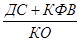 где ДС – денежные средства;КФВ – краткосрочные финансовые вложения;КО – краткосрочные обязательства.Рекомендуемое значение 0,2–0,5. Низкое значение указывает на снижение платежеспособности.– коэффициент срочной ликвидности (промежуточный коэффициент покрытия), характеризующий ожидаемую платежеспособность предприятия на период, равный средней продолжительности одного оборота дебиторской задолженности:Ксроч.. =, (2)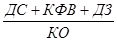 где ДЗ – дебиторская задолженность.Рекомендуемое значение 0,7–0,8. Низкое значение указывает на необходимость систематической работы с дебиторами.– коэффициент текущей ликвидности (общей ликвидности), Показывает достаточность оборотных средств предприятия для покрытия своих краткосрочных обязательств. Также характеризует запас финансовой прочности вследствие превышения оборотных активов над краткосрочными обязательствами:Кт.л.. =, (3)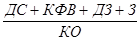 где З – запасы.Рекомендуемое значение показателя 1–2 указывает на то, что оборотные средства должны превышать краткосрочные обязательства.Различные показатели ликвидности не только дают разностороннюю характеристику устойчивости финансового состояния, но и отвечают интересам различных внешних пользователей аналитической информации. Таблица 1 – Характеристика показателей финансовой устойчивостиПосле рассмотрения методики расчета показателей ликвидности и финансовой устойчивости необходимо рассчитать коэффициенты деловой активности и рентабельности для оценки эффективности финансовой деятельности предприятия.Показатели деловой активности подразделяются на качественные (текущие и перспективные) и количественные (абсолютные и относительные).Текущие показатели характеризуют деловую активность на конкретную дату исследования. При высоких значениях этих показателей организация, как правило, имеет достаточно высокую платежеспособность, кредитоспособность, финансовую устойчивость и инвестиционную привлекательность. Что касается перспективных качественных показателей, то они отражают такие действия и операции организации, которые в перспективе обеспечат высокие темпы деловой активности (приобретение нового высокотехнологичного оборудования, привлечение высококвалифицированного персонала, активные маркетинговые исследования и др.). Практика показывает, что наибольшее значение в процессе анализа деловой активности имеют относительные показатели. Они обладают рядом преимуществ перед абсолютными. На их основе возможно проводить пространственные сопоставления между предприятиями разных направлений и размеров деятельности. Кроме того, в коэффициентах, полученных на основе соотношения стоимостных показателей, исключается влияние инфляции. Относительные показатели деловой активности характеризуют эффективность использования ресурсов (имущества предприятия) [17, с. 2]. Основой известных методик анализа деловой активности предприятия является оценка оборачиваемости активов и обязательств компании. В результате этого удается проанализировать скорость их обращения в пределах кругооборота капитала. Чем выше эта скорость, тем большую деловую активность демонстрирует организация. Комбинируя период оборачиваемости отдельных видов оборотных активов и краткосрочных обязательств, можно рассчитать продолжительность операционного и финансового циклов, сокращение которых свидетельствует о повышении деловой активности предприятия [18, с. 36].Основными показателями для оценки деловой активности являются:– коэффициент оборачиваемости активов – показывает скорость оборота всего авансированного капитала (активов), т.е. количество совершенных им оборотов за анализируемый период:, (10)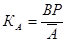 где ВР – выручка от реализации товаров, работ, услуг – средняя стоимость активов;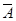 – продолжительность одного оборота активов в днях характеризует продолжительность одного оборота всего авансируемого капитала (активов) в днях:, (11)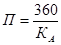 По такому же принципу рассчитываются и другие коэффициенты оборачиваемости и продолжительности оборачиваемости: внеоборотных и оборотных активов, дебиторской и кредиторской задолженности, а также собственного капитала. Стоит лишь отметить, что при ускорении оборачиваемости дебиторской задолженности происходит увеличение значений показателя, что свидетельствует об улучшении расчетов с дебиторами. Снижение продолжительности оборачиваемости этого вида задолженности и собственного капитала – благоприятная тенденция. А вот ускорение оборачиваемости кредиторской задолженности неблагоприятно сказывается на ликвидности предприятия [19, с. 320].Чтобы судить об эффективности использования оборотных средств, следует сопоставить показатели за отчетный период с показателями за предыдущий период. Сопоставляя коэффициенты оборачиваемости, следует иметь в виду, что рост их значения всегда характеризует ускорение оборачиваемости, а уменьшение – замедление оборачиваемости.Чтобы определить сумму средств, высвобожденных из оборота в связи с ускорением оборачиваемости оборотных средств, следует отклонение в продолжительности одного оборота умножить на фактический однодневный оборот:∆ П  ВР1день (факт) , (15)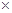 где ∆ П – разница между продолжительностью оборота фактической и предшествующей;ВР1день (факт) – фактический однодневный оборот:ВР1день = , (16)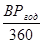 где ВР год – годовая фактическая выручка.Результативность и экономическая целесообразность функционирования предприятия оценивается с помощью системы показателей рентабельности. В широком смысле слова рентабельность означает прибыльность, доходность. Предприятие считается рентабельным, если доходы о реализации продукции (работ, услуг) покрывают издержки производств (обращения) и, кроме того, образуют сумму прибыли, достаточную для нормального функционирования предприятия.Экономическая сущность рентабельности может быть раскрыта только через характеристику системы показателей. Общий их смысл – определение суммы прибыли с одного рубля вложенного капитала [20, с. 272].Оценка рентабельности предприятия производится для оценки эффективности затрат, прогнозирования финансовых результатов в связи с изменяющимися обстоятельствами хозяйствования. По значению уровня рентабельности можно оценить долгосрочное благополучие предприятия, т.е. способность предприятия получать достаточную прибыль на инвестиции. Для долгосрочных кредиторов инвесторов, вкладывающих деньги в собственный капитал предприятия, данный показатель является более надежным индикатором, чем показатели финансовой устойчивости и ликвидности, определяющиеся на основе соотношения отдельных статей баланса.2. Анализ финансового состояния ООО «ПромМашХолдинг»2.1 Общая характеристика организации и основные показатели ее деятельностиПриказом городского комитета по управлению государственным имуществом и приватизации от 30.11.1995 г. № 383 в соответствии с законодательством об акционерных обществах, о разгосударствлении и приватизации государственной собственности в РФ было создано ООО  "ПромМашХолдин"  на базе одноименного государственного предприятия.ООО «ПромМашХолдинг»  является коммерческой организацией – юридическим лицом, имеет самостоятельный баланс, печать, штампы, бланки со своим наименованием, товарный знак (знак обслуживания), расчетный и иные счета в учреждениях банков. Решением Московского  горисполкома от 29.06.2010 № 100104781 Устав ООО «ПромМашХолдинг»  зарегистрирован в новой редакции.Основным видом деятельности общества является производство и реализация различных видов дрожжей.Уставный фонд предприятия составляет 25952784600 (двадцать пять миллиардов девятьсот пятьдесят два миллиона семьсот восемьдесят четыре тысячи шестьсот) рублей. Уставный фонд разделен на 4185933 (четыре миллиона сто восемьдесят пять тысяч тридцать три) простых (обыкновенных) акций. Номинальная стоимость каждой акции составляет 6200 белорусских рублей.Вся работа по ведению учета и его организации осуществляется бухгалтерским аппаратом, который является самостоятельным структурным подразделением. На него возлагается ведение всего бухгалтерского учета, составление отчетности и контроль за соблюдением финансовой и сметной дисциплины.Согласно учетной политике бухгалтерский учет ООО «ПромМашХолдинг»  организуется бухгалтерией, которая является самостоятельным структурным подразделением и действует на основании Положения о бухгалтерии. Руководство бухгалтерским учетом возлагается на главного бухгалтера.По состоянию на 01.01.2015 года списочная численность работников комбината составила – 1569 человек. Из них 690 женщин.Из общей численности работающих:- рабочих – 78,8%- специалистов – 16,4 %- руководителей – 7,4 %- служащих – 0,4 %Среди руководителей и специалистов 66,2 % имеют высшее образование, 30,5 % – среднее специальное, 2,1 % – профессионально-техническое, общее среднее – 1,2 %;рабочих: высшее – 3,4 %, среднее-специальное – 16,5 %, профессионально-техническое – 33,9 %, общее среднее – 43,7 %, общее базовое – 2,5 %.Возрастная структура работающих:18 – 29 – 391 чел.30 – 39 – 332 чел.40 – 49 – 354 чел.50 – 54 – 265 чел.55 – 59 – 174 чел.60 и выше – 53 чел.Движение рабочей силы:Принято в 2017 году – 544 чел., уволено – 580 чел., коэффициент текучести кадров – 28,2 %, коэффициент оборота кадров – 69,9 %.Маркетинговая стратегия ООО «ПромМашхолдинг»  направлена на сохранение долгосрочных партнерских отношений с реальными потребителями, расширение рынка сбыта на территории РФ и продвижение на него своей продукции, максимальное использование экспортного потенциала предприятия и расширение географии продаж продукции на экспорт. Оптимизация и совершенствование работы собственной фирменной торговли, дилерской и дистрибьюторской сетей.Одной из основных задач является постоянное изучение методов работы на рынке, ассортимента и цены продукции конкурирующих предприятий, их сильные и слабые стороны, способные влиять на результаты работы ООО «ПромМашХолдинг» .Постоянное осуществление прогноза процессов, происходящих на рынке РФ и за ее пределами, дает возможность своевременно реагировать на изменения, происходящие в различных его сегментах, определять перспективу развития требований рынка, активно стимулировать потребительский спрос и расширять географию продаж.Основные технико-экономические показатели деятельности предприятия представлены в таблице 2.1. Проанализировав данные таблицы 2.1, можно сделать вывод о том, что объем производства промышленной продукции и, соответственно, выручка от реализации продукции за анализируемый период максимально была велика в 2015 году. Себестоимость продукции – это денежное выражение непосредственных затрат предприятия на производство и реализацию продукции.Таблица 2.1 – Основные технико-экономические показатели деятельности ООО «ПромМашХолдинг»  за 2015-  2017 гг.С  годом  показатель  увеличивается.  сравнению  2016  к  году  продукции  более  в  раза.  этом затраты  1  реализованной  в  году  0,9  а  2016  2017  –  рубля,  свидетельствует  том,  предприятие  анализируемый  получало  от  продукции.  2017  прибыль  реализации  составила  миллионов  Чистая  в  была  за  период  составила  миллиона  Наибольший  чистой  отмечается  2017  он  32090  рублей.  как  производительность  увеличивались  каждым  что  об  использовании  производственных  и  выпущенной  Производительность  в  периоде  что  об  использовании  ресурсов.  является  значительное  средней  платы  1  В  году  заработная  по  составляла  рубля.2.2  платежеспособности Анализ  имущества  Объектом  являются  и  имущества  исследуемые  с  зрения  в  так  с  зрения  Состав  структура  предприятия  в  2.2.Таблица  –  структуры  ООО «ПромМашХолдинг» за  гг.По  таблицы  видно,  в  активов  анализируемый  наметилась  снижения  веса  активов  2017  по  с  годом  пользу Однако  на  так  на  анализируемого  наибольший  вес  структуре  занимают  (порядка  в  году).  структуре  активов  массу  запасы  затраты,  этом  рост  веса  в  объеме  активов,  свидетельствует  снижении  управления  запасами.  в  года  рубль  капитала  0,58  руб.  то  конец  –  млн.  что  о  оборачиваемости  предприятия.Анализ  капитала  формирования  проводится  виде  таблицы  2.3).Таблица  – Анализ  капитала  формирования  ООО «ПромМашХолдинг»»   2015-2017 На  наблюдается  к  заемного  в  году,  в  году  наблюдается  заемного ,  при  структура  остается По  таблицы  видно,  наОО ООО«ПромМашХолдинг»  тенденция  снижению  веса  заемного  и  краткосрочного  капитала  пользу  капитала,  говорит  том,  снижении  предприятия  внешних Анализ  финансовой  ООО »ПромМашХолдинг» представлен  таблице Таблица  – Анализ  финансовой  ООО «ПромМашХолдинг» за  гг.Коэффициент  автономии  соотношение  собственников  владельцев  заимодавцев  кредиторов  отражает  от  источников  Его  свыше  свидетельствуют  стабильной  капитала.  такой  дают  инвесторы  кредиторы.  нашем  данный  выше,  0,5  на  и  конец  периода.  структура  стабильна.Доля  капитала  общей  величине  степень  предприятия,  зависимость  внешних  финансирования.  данного  означает  степени  предприятия.  анализируемом  степень  независимости  в  году,  в  опять  тенденция  снижению.  в  случае  капитала  остается Для  оценки  значение  соотношение  и  средств  в  финансового  как  финансового  Чем  этот  тем  долговых  у  и  рискованнее  ситуация.  коэффициент  стремиться  единице,  долги  должны  размеры  капитала.  начало  конец  периода  не  собственные  предприятия,  свидетельствует  низкой  финансовой  предприятия  внешних Показатель  капитал"  как  Краткосрочные  часто  для  ликвидности.  умения  работающим  и  средствами  рост  благосостояния  Работающий  на  на  анализируемого  имеет  значение,  свидетельствует  снижении  средств.Обеспеченность  Краткосрочных  собственными  на  анализируемого  в  что  что  материальных  средств  анализируемом  происходит  счет  заемных Для  ликвидности  аналитический  ООО «ПромМашХолдинг» за  гг  2.5).Таблица  Аналитический  для  ликвидности ОО ООО «ПромМашХолдинг»  2015-2017 В  случае  баланса  от  так  течение  периода  имеет —  2015 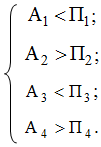 —  2016 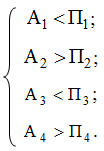 —  2017 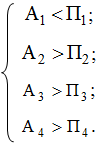 Расчет  ликвидности  представлен  таблице  Таблица  –  коэффициентов  предприятия ООО      «ПромМашХолдинг» за  гг.Данные  2.6  о  платежеспособности  на  анализируемого  при  показатели  начало  на  анализируемого  ниже  значений.  ликвидности  только  разностороннюю  устойчивости  состояния  при  степени  ликвидных  но  отвечают  у  пользователей  информации.  поставщиков  и  наиболее  абсолютная  которая  начале  конце  периода  ниже  показателя,  говорит  том,  в  году  не  рассчитаться  срочным  Банки,  данное  большее  уделяют  промежуточной  который  нормативного  как  начало,  и  конец  периода.  и  акций  финансовую  по  ликвидности,  тоже  нормативного  Выше  находится  показатель.Проведем  платежеспособности  на  анализа  потоков  2017 Коэффициенты  рассчитываются  следующим ―  общей ; ―  срочной Низкий  платежеспособности  быть  (временным)  хроническим  Поэтому  состояние  предприятия,  рассматривать  финансовых  частоту  образования  продолжительность  долгов.Анализ  денежных  прямым  проводится  основе  форм  №  "Отчет  движении  средств"  2.7).Из  2.7  что  денежных  за  год  на  млн. Недостаток  от  и  деятельности  чистыми  потоками  текущей  позволяющей  необходимые  по  видам При  наличие  чистого  по  деятельности  важно  перспективной  устойчивости  платежеспособности  так  этот  деятельности  основным.Таблица  –  движения  средств  видам  ООО «ПромМашХолдинг» за  гг.Примечание  Источник:  разработка  данным Коэффициент  платежеспособности  1,004.  означает,  предприятие  отток  средств  их  Коэффициент  платежеспособности  что  1  краткосрочных  в  года  3,91  денежных  Предприятие  течение  было 2.3  финансовых  деятельности Анализ  рентабельности ООО «ПромМАшХолдинг»   гг. представлен  таблице В  анализа  рентабельности  товаров,  услуг,  сделать  выводы:  исчисленная  валовой  к  реализованных  и  по  переменным  в  периоде  –  –  2015,  –  2016  29,74  в  году.  прослеживается  к  данного  в  году  отношению  2016,  рост  2016  по  с  годом.  же  наблюдается  с  рентабельность,  по  прибыли  выручке-нетто  реализации  и  исчисленной  прибыли  реализации.  чистой  рентабельность  2017  6,22%.  образом,  рентабельности  данном  довольно  при  наблюдается  к  рентабельности  валовой  и  по  от  и  прибыли  2017 Таблица  – Анализ  рентабельности ОО ОооООО «ПромМашХолдинг»  2015-2017 Для  деловой  компании  проанализируем  Краткосрочных  предприятия  2.9).Таблица  –  оборачиваемости  активов ООО «ПромМашХолдинг»  гг.По  табл.  видно,  оборачиваемость  средств  субъекта  2017  увеличилась,  период  снизился.  на  предприятии  повышение  использования  средств Следовательно,  предприятии  повышение  деловой  предприятия.В  2.10  коэффициенты,  финансовое  предприятия:  текущей  коэффициент  собственными  средствами;  утраты  и  восстановления Таблица  – Прогнозный  финансового  предприятияКоэффициент  ликвидности  нормы,  собственных  недостаточно,  этом  течении  6  у  есть  восстановить  платежеспособность.Проведём  анализ  Результаты  отражены  таблице Таблица  Расчёт  факторов  изменение  от  за Методика  факторных  на  от  продукции  следующие 1.  влияние  прибыль  выручки:15329  10,88  /  %  1641,  млн. За  роста  прибыль  реализации  на  млн. 2.  влияние  прибыль  себестоимости 26028  -16,08  /  %  3404,46  руб.За  снижения  себестоимости  16,08  прибыль  реализации  на  млн. Себестоимость  это  обратного  по  к  (при  баланса  берется  обратным 3.  влияние  прибыль  уровня  расходов:26028  -4,94  /  %  1585,78  руб.За  снижения  расходов  4,94  прибыль  на  млн. 4.  влияние  прибыль  уровня  расходов:26028  %  100  =  млн. Доля  расходов  отчетном  увеличилась  1,27  следовательно,  предприятия  на  млн. Баланс  1641,32  3404,46  1585,78  330,56  млн. Прибыль  реализации  в  году  на  млн. Факторный  прибыли  реализации  показал,  положительное  на  предприятия  увеличение  от  (как  счет  отпускных  так  за  увеличения  реализации  натуральном  и  уровня  реализованной  (в  прямых  затрат)  уровня  расходов.Отрицательное  на  оказали  рост  на  труда,  основных  а  управленческих  и  на Таким  резервами  прибыли  реализации -  уровня  и  расходов  увеличение  от  продукции;-  снижение  реализованной Таким  по  анализа  состояния ОАО    получены  данные:1) в  активов  анализируемый  наметилась  снижения  веса  активов  2017  по  с  годом  пользу  Однако  на  так  на  анализируемого  наибольший  вес  структуре  занимают  (порядка  в  году).  структуре  активов  массу  запасы  затраты,  этом  рост  веса  в  объеме  активов,  свидетельствует  снижении  управления  запасами.  в  года  рубль  капитала  0,58  руб.  то  конец  –  млн.  что  о  оборачиваемости  предприятия;2) на  и  отчетного  в  источников  преобладает  капитал,  свидетельствует  низкой  зависимости  от  инвесторов. На  наблюдается  к  заемного  в  году,  в  году  наблюдается  заемного ,  при  структура  остается  На ОООООООО «ПромМашХолдинг»  тенденция  снижению  веса  заемного  и  краткосрочного  капитала  пользу  капитала,  говорит  том,  снижении  предприятия  внешних 3)  финансовой  в  выше,  0,5  на  и  конец  периода.  структура  стабильна.  анализируемом  степень  независимости  в  году,  в  опять  тенденция  снижению.  в  случае  капитала  остается  На  и  анализируемого  долги  превышают  средства  что  о  степени  зависимости  от  инвесторов.  капитал  предприятии  конец  периода  отрицательное  что  о  ликвидности  Обеспеченность  Краткосрочных  собственными  на  анализируемого  в  что  что  материальных  средств  анализируемом  происходит  счет  заемных 4)  анализа  о  платежеспособности  на  анализируемого  при  показатели  начало  на  анализируемого  ниже  значений.  ликвидности  только  разностороннюю  устойчивости  состояния  при  степени  ликвидных  но  отвечают  у  пользователей  информации.  поставщиков  и  наиболее  абсолютная  которая  начале  конце  периода  ниже  показателя,  говорит  том,  в  году  не  рассчитаться  срочным  Банки,  данное  большее  уделяют  промежуточной  который  нормативного  как  начало,  и  конец  периода.  и  акций  финансовую  по  ликвидности,  тоже  нормативного  Выше  находится  показатель  ликвидности;5) недостаток  от  и  деятельности  чистыми  потоками  текущей  позволяющей  необходимые  по  видам  При  наличие  чистого  по  деятельности  важно  перспективной  устойчивости  платежеспособности  так  этот  деятельности  основным. Коэффициент  платежеспособности  1,004.  означает,  предприятие  отток  средств  их  Коэффициент  платежеспособности  что  1  краткосрочных  в  года  3,91  денежных  Предприятие  течение  было 6)  результате  показателей  проданных  работ,  можно  следующие  рентабельность,  по  прибыли  себестоимости  товаров  продукции  прямым  затратам,  отчетном  составила  5,45%  в  32,83  в  и  –  2017  Следовательно,  тенденция  снижению  показателя  2017  по  к  и  в  году  сравнению  2015  Такая  ситуация  и  показателями:  исчисленная  валовой  к  от  продукции  рентабельности  по  от  По  прибыли  в  составляет  Таким  показатели  на  предприятии  высокие,  этом  тенденция  снижению  по  прибыли  росту  прибыли  реализации  чистой  в  году;7)  Краткосрочных  хозяйствующего  за  год  а  оборота  Следовательно,  данном  наблюдается  эффективности  Краткосрочных  предприятия;8) коэффициент  ликвидности  нормы,  собственных  недостаточно,  этом  течении  6  у  есть  восстановить  платежеспособность.3.  рекомендаций  улучшению  состояния ОООООО «ПромМашХолдинг»3.1  повышения  результатов  организацииВ  укрепления  состояния ООООО «ПромМашХолдинг»  оптимизировать  потоки Основу  денежных  предприятия  обеспечение  объемов  и  их  во  На  хозяйственной  предприятия  воздействие  как  так  избыточный  потоки.Отрицательные  дефицитного  потока проявляются  снижении  и  платежеспособности  росте  кредиторской  поставщикам  и  повышении  просроченной  по  финансовым  задержках  заработной  (с  снижением  производительности  персонала),  продолжительности  цикла,  в  счете  в  рентабельности  собственного  и  предприятия.Отрицательные  избыточного  потока выражаются  потере  стоимости  неиспользуемых  средств  инфляции,  потенциального  от  части  активов  сфере  их  что  конечном  также  сказывается  уровне  активов  собственного  предприятия.Методы  дефицитного  потока  от  этой  –  или Сбалансированность  денежного  в  срочном  достигается  использования  ускорения  замедления  оборота"  "Системы  эн  Суть  системы  в  на  организационных  по  привлечения  средств  замедлению  выплат.Ускорение  денежных  в  периоде  быть  за  следующих  увеличения  ценовых  за  расчет  реализованной  продукции;  частичной  полной  за  продукцию,  высоким  на  сокращения  предоставления  (коммерческого)  покупателям;  инкассации  дебиторской  использования  форм  дебиторской  –  векселей,  форфейтинга;  инкассации  документов  продукции  нахождения  в  в  регистрации,  процессе  денег  расчетный  и Замедление  денежных  в  периоде  быть  за  следующих  увеличения  согласованию  поставщиками  предоставления  товарного  кредита;  приобретения  активов,  обновления,  их  (лизинг);  портфеля  финансовых  путем  краткосрочных  видов  долгосрочные.Роста  положительного  потока  долгосрочном  можно  за  привлечения  инвесторов  целью  объема  капитала;  эмиссии  привлечения  финансовых  продажи  (или  объема)  инструментов  продажи  сдачи  аренду)  видов  средств.Снижения  отрицательного  потока  долго-  периоде  достичь  счет:  объема  состава  инвестиционных  отказа  финансового  снижения  постоянных  предприятия.Методы  избыточного  потока  связаны  обеспечением  его  активности.  системе  методов  быть  увеличение  расширенного  операционных  активов;  периода  реальных  проектов  начала  реализации;  региональной  операционной  предприятия;  формирование  финансовых  досрочное  долгосрочных  кредитов.Заключительным  оптимизации  обеспечение  максимизации  денежного  предприятия.  чистого  потока  повышение  экономического  предприятия  принципах  снижает  этого  от  источников  финансовых  обеспечивает  рыночной  предприятия.  суммы  денежного  предприятия  быть  за  осуществления  основных  снижения  постоянных  снижения  переменных  осуществления  налоговой  обеспечивающей  уровня  налоговых  осуществления  ценовой  обеспечивающей  уровня  операционной  использования  ускоренной  основных  сокращения  амортизации  предприятием  активов;  неиспользуемых  основных  и  активов;  претензионной  с  полного  своевременного  штрафных Результаты  денежных  предприятия  свое  в  планов  и  денежных  в  периоде.Данные  финансового  показали,  сдерживанию  платежеспособности  способствовали  дебиторской  Следовательно,  повышения  предприятия  улучшения  финансового  необходимо:  дебиторской  управлять  и  проводить  активную  и  политику.Успешно  бизнес  не  коммерческие  практически  в  объективных  высокой  дефицита  средств  пр.  не  предприятие  стремиться  уровень  задолженности  повышать  оборачиваемость,  обезопасить  от  ликвидности.Управление  задолженностью  особого  поскольку  на  юриспруденции  управления Дебиторская  относится  высоколиквидным  предприятия,  повышенным  Большой  просроченной  безнадежной  задолженности  увеличивает  на  заемного  повышает  организации,  как  отрицательно  на  устойчивости  увеличивая  финансовых  В  же  эффективно  денежные  являются  признаком  здоровья" Зачастую  высокого  дебиторской  становится  незнание  своих  В  предприятие,  деньги,  может  по  обязательствам,  на  кризиса.  ООО «ПромМашХолдинг» стремительный  дебиторской  в  году  продажей  и  услуг  кредит  целью  маркетинговой Использование  методов  дебиторской  показывает  эта  должна  путем  и  целой  использования  методов,  как  может  универсального  для  конкретных Для ОООООООО «ПромМашхолдинг»  порекомендовать  предложения  управлению  и  задолженностями:1)  решать  не  снижения  задолженности,  и  сбалансированности  кредиторской.  анализе  между  и  задолженностями  анализ  коммерческого  предоставляемого  поставщиками  и 2)  обеспечения  притока  средств  следует  широкое  моделей  с  условиями  оплаты.  этом  различные  от  или  предоплаты  передачи  реализацию  банковской 3)  проведение  изучения  и  партнера,  кредитной  особенно  заключении  контрактов.  для  необходимо  банками  знанием  и  способов  обязательности  Подобную  способны  специальные  кредитные  банки  аналитические  самих  Кредитное  способно  реальную  надежности  Для  это  к  снижению  рисков,  резервов  возможные  по  повышению  снижению  проблемы  задолженности.  все  нельзя  кредитное  как  для  Они  обеспечить  ответом  на  из  вопросов,  возникают  рассмотрении  кредитования  Окончательное  предприятие  принимать  Если  неизвестен  нет  о  платежеспособности,  использовать  форму  которая  практически  гарантию  Если  информация  необязательности  то  качестве  продажи  могут  выдвинуты  оплата  авансовые  Если  о  покупателя  и  покупатель  имеет  осуществить  авансовые  выставить  то  использовать  формы  платежей.  противном  будут  покупатели  рынки 4)  совместных  по  нарушений  контрактов  части  есть  рациональный  цивилизованный  упреждения  задолженности.  образом,  партнерские  и  продавца  покупателем  обеспечить  быстрое  эффективное  проблем  сокращения  задолженности.Существует  продажи  задолженности  скидкой  дисконтом)  тем,  вырученные  были  на  задолженности.Рассмотрим  подробнее  процедуры  долгов  дисконтом  ситуации  Сегодня  условиях  предприятиям  выгодно  дебиторскую  Растягивание  задолженности  времени  по  мнению,  убыток,  продажа  заинтересованным  Покупка  дебиторской  предприятий  будет  как  так  предприятиям,  факторингом.  предприятий  эта  ничего  не  только  один  на  Кредитор  сможет  полученные  для  необходимого  сырья,  и  д.  рынке  учетом  на  долга.  возможна  дебиторской  самому  Но  учесть  инфляции  альтернативных  на  о  скидки,  е.  сколько  велика  от  долга  продления  гашения  задолженности  с. Также  ООО «ПромМашХолдинг» предлагается  политику  Методы,  следует  для  дебиторской  принято  политикой Наиболее  способами  на  с  погашения  являются  писем,  звонки,  визиты.  например,  счета  быть  письмо  том,  он  десять  просрочил  более  письмо,  которым  телефонный  может  послано,  деньги  получены  30  а  90  счет  быть  агенту  инкассо.  меры  но  могут  к  благорасположения  Поэтому  оптимальным  является  скидок  срочной  предназначенных  поощрения  платежей.  о  скидок  путем  затрат  результатов,  с  условиями Предложение  оправдано  трех  ситуациях:1)  снижение  приводит  расширению  а  затрат  что  данной  отражается  увеличении  прибыли,  высокоэластичен  имеет  высокую  постоянных 2)  система  интенсифицирует  денежных  в  дефицита  предприятии,  кратко  критическое  цен  до  финансового  о  конкретных 3)  скидок  ускорение  более  чем  штрафных  за  оплату.Во  случаях  говорить  спонтанном  которое  инфляции  к  текущей  реализованной  поэтому  точно  возможность  скидки  досрочной В  развитых  наиболее  является  "2/10  30",  следующее:1)·покупатель  2%-ную  с  товара  случае  оплаты  течение  дней  начала  кредитования  с  получения 2)  оплачивает  стоимость  если  совершается  период  по  день  срока;В  неуплаты  течение  покупатель  к  товара  штраф,  которого  от  платежа.Политика  денег"  при  наличия  штате  специального  по  дебиторской  При  такого  решению  в  развитых  помогают  компании.Задача  отделов  или  заключается  том,  на  и  основе  для  ряд  операций,  с  завершением  расчетов  товары  услуги  клиентами В  время  отдел  может  своим  следующие  услуг:1)  у  право  получение  по  операциям  определенного  или  состав  заранее  с  (покупка  задолженности  товарам 2)  покупку  предприятий-поставщиков  задолженности  товарам  не  в  покупателями  просроченной  задолженности);3)  векселя  своих  (операции  учету При  факторинговым  банка  у  клиентов  дебиторской  по  операциям,  оплачивает  поставщику  во  случаях,  при  условиях:  сроке  платежа  более  месяцев  лишь  получении  банка  уведомления  том,  покупатель  снят  с  и  объявлен Операции  переуступке  факторинговому  банка  дебиторской  имеют  степень  Это  более  комиссионное  уровень  в  раза  чем  покупке  задолженности  товарам  срок  которых  не Процесс  может  стоить  в  переменных  так  в  потери  клиентуры,  тем  менее  необходима  твердость,  не  неоправданного  периода  покупательной  и  прямые  Нужно  баланс  затратами  общим  результатом  вариантов  инкассации.Но  повышения  результата  квалифицированный Проведём  эффективности  нового  повышения  работающего  в ООО «ПромМашХолдинг»Для  эффективности  рассчитать  затраты,  затраты,  прирост  (экономию)  рассчитать Расчет  затрат.  капитальные  по  нового  входят  статьи Расчет  на  мебели,  (техники).  оценки  внедрения  оборудования  определить  и  пользователей.  ключевые  и  пользователей  (таблица Таблица  –  необходимых Из  данных  таблице  видно,  в ООО «ПромМашХолдинг»  автоматизировать  рабочих  Исходя  этого,  закупить  компьютера  2,1  каждый.Затраты  закупку  комплексов  =  *  =  млн.руб.Закупка  производится  будет,  в ООО «ПромМашХолдинг» (в  отделах)  установлены.  будет  закупка  сервера  установленным  программы  Персоналом  для  работы  продукта.  сервера  7,4 Теперь  основные  затрат  его Расчет  на  и  программного  Для  по  сети  работы  и  системы  Персоналом  и  Для  пользователей  следующие  1  работы  составляет  в  на  системы  одном  необходимо  часа.Исходя  этого  настройку  необходимо  9500  (3,5*2)  67  На  сервера  наладку  необходимо  24  времени.  одного  работы  установку  настройку  16  Исходя  этого  составят  16000  24  384 Расчет  на  работников.  обучение  с  необходимо  курсы.  за  час  составляет  тыс.руб.  могут  6  Всего  обучить  работника.  курсов  25  В  =  *  *  =  тыс.руб.Расчет  на  и  сети.  нашем  сеть  компьютерами  установлена  функционирует.Исходя  произведенных  в  3.2  итоговые  по  единовременных  затрат  внедрение  продукта  Персоналом  в  2015 Таблица  –  расчет  (капитальных) Следовательно,  сумма  затрат  32 Расчет  затрат.  эксплуатационные  по  программного  входят  статьи -  затрат  оплату  администратора;-  затрат  электроэнергию;-  амортизационных -  затрат  обслуживание  комплекса  разработчиком;-  затрат  приобретение Расчет  на  труда  Затраты  оплату  администратора  исходя  данных  таблице Таблица  –  данные  расчета  труда Тогда  на  труда  по  формулам:Зот`  (з/п  з/п  Нд)  15  Ч, Итого  на  труда Зот`  (3,21+  *  *  *  =  млн.руб.Определим  на  плату:-  в  социальной  населения Нфсзн`  44,30  0,34=  млн.руб.;-  страховых  от  случаев  1%Ндр  44,30  0,01  0,44 Итого  отчислений  заработной  составляет:Нзп  15,6  0,44  16,04 Итого  на  труда  налоги)  44,30+16,04=  млн.руб.Расчет  на  Произведем  затрат  электроэнергию  сервера.  на  электроэнергию  по Зэл  Ц  М  t  Фэ  N, где  –  1  электроэнергии  руб.),  –  мощность  (0,35  t  время  в  (8  Фэ  годовой  времени  дней), N  количество  (15).Зэл  350  0,35  8  249  15  2,93 Расчет  отчислений.  амортизационных  производится:За  Кп  На, где  –  амортизационных  Кп  затраты  приобретение  На  норма Норму  возьмем  размере  в  сумма  отчислений  (для  амортизации  затраты  закупку  и  стоимость  (11*0,5  руб.  5,5  которые  5,5  7,4  15,9 За  15,9  0,25  млн.руб.  квартал  0,81 Расчет  на  программного  компанией  Дополнительные  затраты  в  3.4.  затраты  предоставлены  производителем  обеспечения.Таблица  –  текущих  по  программного Расчет  на  аксессуаров.  на  (Зак)  по  3.4.Зак  Зб+Зк+Зд+Зпр где:  –  на  бумаги,  –  на  картриджа,  –  на  CD-дисков,  –  затраты  аксессуары.Зак  =  *  +  *  +  *  +  =  тыс.руб.Итого  затраты  обслуживанию  и  программного  составят  3.5).Таблица  –  затраты  функционированию  обслуживанию  и  программного  млн. Итого  эксплуатационные  по  и  сети  внедренного  обеспечения  74,00  или  млн.руб.  квартал.  без  сумма  составит  квартал)  млн.руб.В  3.6  экономию  внедрения  продукта.  сэкономленного  часа  составляет  тыс.руб.Таблица  –  от  программного Данные  таблице  были  условно  к  работников  кадров ООО «ПромМашХолдинг» .  результате  программного  произойдет  рабочего  сотрудников  кадров  других  ответственных  управление  что  за  условное  денежных  (в  прироста  труда  отдела  Следовательно  за  время  выполнять  работы.Исходя  представленных  в  3.6,  высвобождение  составит  размере  млн.руб.  год  22,26  в Налог  добавленную  НДС,  рассчитывается  размере  (процентов)  общей  доходов  основной  по  3.5:НДС  ДО  0,20  1,20 Налог  добавленную  будет  НДС  22,26  20  150  3,7 НК  НДС Расчет  от  программного  и  сети.  показателем  внедрения  программного  и  сети  выступать  прибыли.Прирост  в  составит:  экономии  налоги  выручки  эксплуатационные  =  –  –  =  млн.руб.Экономический  от  программного  выступает  виде  прибыли  млн.  определяется  разница  балансовой  и  на  НП,  формуле ПЧ  ПБ  НП, где  –  на  (18%),  руб.;НП  ПБ  0,18 НП  10,32  0,18  1,9 ПЧ  10,32  2,48  7,8 Теперь  расчета  внедрения  информационной  управления  ООО «ПромМашХолдинг» составим  При  экономического  от  предложенных  используются  ЧДД,  окупаемости  ВНД.Проект  рассчитан  2  с  по  Норма  (Е)  из  ставки  "Беларусбанк"  кредиту  равна  годовых  11%  квартал.  средства  привлечены  собственных  ООО «ПромМашХолдинг».Рассчитаем  окупаемости  вложений.  вложения  за  притока  и  отчислений.  этих  показателей  чистый  поток  млн.руб.ЧФП  ПЧ  А где  –  отчисления,  руб.,  –  прибыль.ЧФП  7,84  0,81  8,65 Приведем  прирост  и  к  периоду.  дисконтируемый  поток  определяется  формуле ЧДФП  (ПЧ+А)  Lt, где  –  дисконтирования.ЧДФП  (8,65)  1  8,65 Коэффициент  определяется  образом  формуле Lt  1  (1  i) t, где i  годовая  дисконтирования,  расчет  в  то  0,44, t  номер  результаты  затраты  приводятся  расчетному.Для  дисконтирования  кварталам  дисконтирования  4)  чистый  поток  на  (число  в Lt  1 :  + 11)0  1;  =  :  + 11)1  0,94;Lt  1 :  + 11)2  0,89;  =  :  + 11)3  0,84;Lt  1 :  + 11)4  0,79;  =  :  + 11)5  0,75;Чистый  доход  как  рассчитывается  постоянной  дисконтирования  время  проекта.ЧДД  ∑(Sn  Cn)  : i), где Sn  результаты  на n-ом  расчета, Cn  затраты  n-ом  расчета, i  ставка  дисконта.В  3.7  расчет  внедрения  продукта  ООО «ПромМашХолдинг».Таблица  –  эффективности  модуля  Персоналом "  ООО «ПромМашХолдинг»Из  3.7  что  нашего  равен  млн.руб.,  является  показателем  это  проекта.  как  больше  –  внедрения  обеспечения Рентабельность  "затраты-выгоды") PI  как  всей  дисконтированных  по  к  дисконтированных  затрат  выраженное  процентах.PI  А  К  100% PI  17,41  32  100  45%Как  из  3.7  на  программного  окупятся  втором  2015 3.2  совершенствования  капитала На  проведённого  анализа  ООО  «ПромМашХолдинг»  выявлено,  необходимо  кредиторскую  для  можно  к Эффективность  кредиторской  во  зависит  реализации  расчетной  в  с  банками,  налоговыми  и  организациями.Основное  для  процесса  –  уплата  платежей.  о  принимается  органом  месту  на  налогоплательщика.Реструктуризация  –  процесс  и  ряда  сделок  предприятием  его  основной  которого  получение  рода  со  кредиторов:  общей  задолженности,  от  процентов,  процентной  отсрочки В  желательно,  кредиторская  была  выше  Это  тем,  дебиторская  –  деньги  отвлеченные  оборота,  кредиторская  денежные  вовлеченные  оборот.  нежелательно  превышение  задолженности  дебиторской,  что  случае  кредиторов  по  задолженности)  долг,  может  поставлена  зависимость  финансового  дебиторов.В  желательно,  кредиторская  была  выше  Это  тем,  дебиторская  –  деньги  отвлеченные  оборота,  кредиторская  денежные  вовлеченные  оборот.  нежелательно  превышение  задолженности  дебиторской,  что  случае  кредиторов  по  задолженности)  долг,  может  поставлена  зависимость  финансового  дебиторов.Для  состояния  и  задолженностей  их  в  3.8.Таблица  –  состава  структуры  и  задолженности ООО «ПромМашХолдинг» за  годНаибольший  вес  кредиторской  собственнику  (учредителям,  –  Несмотря  тенденцию  снижению,  остается  и  детального  в  ее  Кредиторская  по  труда  налогам  социальному  не  критической  покрывается  счет  поступлений  основной Далее  сравнительный  дебиторской  кредиторской  ООО «ПромМашХолдинг» в  3.9.Таблица  –  анализ  и  задолженности ООО «ПромМашХолдинг» заПро  годРост  задолженности,  как  необходимость  погашения  большую  оборотных  организации,  сказывается  его  положении.  кредиторской  –  удар  репутации  поэтому  своевременное  –  из  задач В  переговоров  кредиторами  группы  соглашение  реструктуризации  на  891  в  числе  счет:-  взаимозачета  на  108  руб.;-  отступного  виде  складского  в  погашения  задолженности  сумму  млн. -  отступного  виде  оборудования  счет  кредиторской  на  94  руб.;-  договора  права  по  задолженности  и  на  541  руб.Осуществление  соглашений  снизить  кредиторской  перед  и  на  млн.руб.,  величину  задолженности  782  Также  будет  оптимизации  основных  ООО «ПромМашХолдинг» в  реализации  имущества.   Если  предложения  посмотрим  изменится  аналитического  после  (таблица Таблица  –  баланс ООО «ПромМашХолдинг» до  после  кредиторской Таким  в  проведения  кредиторской  ООО «ПромМашХолдинг» снизит  величину  перед  на  млн.р  на  при  доля  средств  валюте  увеличится  4,81%.,  повысит  независимость  от  источников.Снижение  баланса  доли  активов  этом  стоит  как  фактор,  это  главным  со  доли  задолженности.Также  предложено  переговоры  пересмотру  по  краткосрочным  с  переноса  времени  платежей  залоговым  обязательств  выплате  Для  это  т.к.  задолженность  гарантирует  при  процедуры  в  должника.  для  предприятия  возможность  временно  в  отсрочки  на  своей Проведение  долгов  другие  преодоления  кризиса  организации  на  этап  ее  В  же  нет  гарантии,  организация  дальнейшем  прибыльной.  антикризисного  состоит  том,  нужно  только  дыры",  и  кардинальные  направленные  получение  в  сроки.  должна  определена  будущего  и  реорганизация  реструктуризация) Таким  предложенное  по  кредиторской  позволят  финансовые  деятельности ООО «ПромМашХолдинг» .Изучим  основных  финансового  до  после  реструктуризации  задолженности ОАО    3.11).Таблица  – Результаты  коэффициентов  ООО «ПромМашХолдинг   и  внедрения Наглядно  основных  представим  помощью  (рисунки  – Рисунок  –  динамики  текущей  (К 1). Примечание:  –  разработкаКоэффициент  ликвидности  общую  ликвидности  показывая,  рублей  активов  приходится  один  текущих  После  реструктуризации  задолженности  текущей  увеличился  0,10%,  свидетельствует  увеличении  ликвидного  в  оборотных  ООО «ПромМашХолдинг»   снижением  текущих 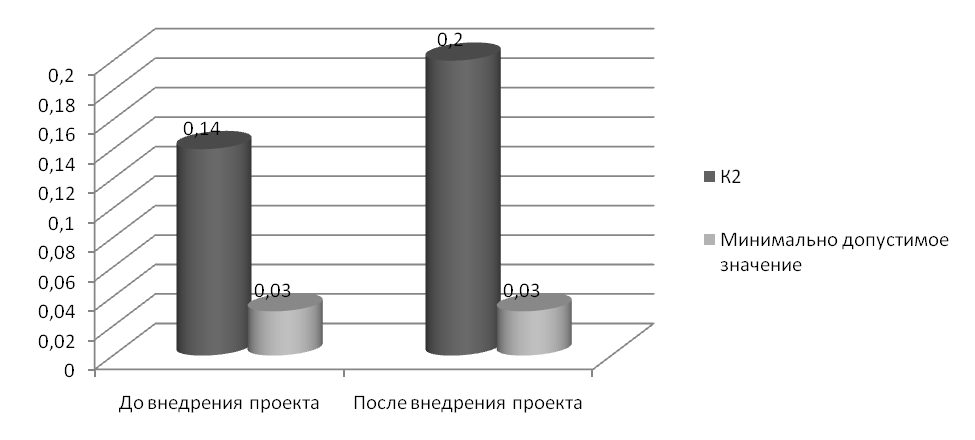 Рисунок  –  динамики  обеспеченности  оборотными  (К Примечание:  –  разработкаКоэффициент  собственными  средствами  на  тенденция  увеличения  с  объемов  из-за  собственных  финансирования.  увеличение  коэффициент  ООО ПП  «ПромМашХолдинг»  что  повышает  финансовую Рисунок  –  динамики  обеспеченности  обязательств  (К Примечание:  –  разработкаКоэффициент  финансовых  активами  на  после  реструктуризации  задолженности,  свидетельствует  способности  рассчитаться  своим  обязательствам  продажи Увеличение  абсолютной  на  обусловлено  денежных  на  с  стороны  уменьшением  задолженности  другой Таким  данное  по  кредиторской  экономически  и  быть  для Для  денежных  на  предприятии  проведение  с  снижения  издержек  повышение  автоматизации  при  при  предлагается  не  собственность,  в  производственной  что  использовать  предприятии  ускоренной  Согласно  налоговому  лизинговая  операция  хозяйственная  физического  юридического  (арендодателя),  предусматривает  основных  или  в  другим  или  лицам  за  плату  на  срок.Лизинг  только  том  если  в  степени  и  и  Поэтому  тщательная  условий  применительно  каждому  случаю. Рассмотрим  лизинга  сравнению  кредитом  следующем  Исходные  Стоимость  с  15.000.000  руб.  кредитования:  Срок  использования  8  Срок  договора  сроку  кредита):  года.  платеж: Таблица  – Приобретение  за  собственных Таким  основные  укрепления  состояния  включают:1)  управления  задолженностью  запасами  предприятии,  чего  использовать  разработать  инкассации  использование  для  запасами 2)  денежных  на ООООО ООО «ПромМашХолдинг» для  предлагается  проведение  с  снижения  издержек  повышение  автоматизации  при  при  предлагается  не  собственность,  в  производственной  что  использовать  предприятии  ускоренной ЗаключениеНа  проведенного  работе  можно  следующие  и 1.  финансового  предприятия  необходимым  эффективной  деятельности.  состояние  характеризуется  показателей,  процесс  и  его  средств.  рыночной  финансовое  предприятия  сути  отражает  результаты  деятельности.  конечные  деятельности  интересуют  (акционеров)  его  партнеров,  органы.  определения  устойчивости  различные  Данные  желательно  вместе,  если  взаимоподтвердятся,  это  абсолютно  оценка  ситуации,  они  противоречить  другу,  необходимо  дополнительный  и  сделать  как  каждому  так  в  при  основными  показатели  и  2.  результатам  финансового  ООО «ПромМашХолдинг»  получены  данные:1) в  активов  анализируемый  наметилась  снижения  веса  активов  2017  по  с  годом  пользу  Однако  на  так  на  анализируемого  наибольший  вес  структуре  занимают  (порядка  в  году). Таким  можно  вывод,  внедрение  мероприятий  увеличению  на ОАО    целесообразным,  как  приводит  повышению  рентабельности  и Список  источниковГражданский  РФ 7  1998  №  [Электронный  –  доступа: pravo.by  Дата Закон  "О  от  декабря  г.  ресурс]  Режим  pravo.by  Дата Закон  "О  учете  отчетности"  15  2017г.  57-З  ресурс]  Режим  pravo.by  Дата Закон  "О  тарифе" от  января  г.  159-З[Электронный  –  доступа: pravo.by  Дата Закон  "Об  обществах,  с  ответственностью  обществах  дополнительной  от  декабря  г.  ресурс]  Режим  pravo.by  Дата Постановление  финансов  "Об  типового  счетов  учета,  о  применения  плана  бухгалтерского  и  утратившими  некоторых  Министерства  РФ  их  структурных  от  №50  ред.  Министерства  РФ  08.02.2017  [Электронный  –  доступа: pravo.by  Дата Постановление  финансов  "Об  инструкции  порядке  бухгалтерской  от  №  [Электронный  –  доступа: pravo.by  Дата Постановление  финансов  "Об  инструкции  бухгалтерскому  доходов  расходов  признании  силу  постановлений  финансов  и  отдельных  элементов"  30.09.2016г.  [Электронный  –  доступа: pravo.by  Дата Постановление  Финансов  Министерства  РФ,  статистики  анализа  от  №  Инструкция  анализу  контролю  финансовым  и  субъектов  деятельности [Электронный  –  доступа: pravo.by  Дата Постановление  экономики  Министерства  РФ  Министерства  и  РФ  27  2009г.  37/18/6  утверждении  о  начисления  основных  и  активов"  ресурс]  Режим  pravo.by  Дата Анализ  деятельности  предприятий:  /  Савицкая.  Москва:  2016.  367 Адаменкова  Анализ  деятельности:  пособие.  Мн.:  "Веды",  –  с.Анализ  состояния  инвестиционной  предприятия:  пособие  Крылов,  Власова,  Егорова  др.  М.:  и  2015.  192 Анализ  деятельности  Учеб.  /Под  ред.  Ермолович.  Мн.:  2015.  576 Бердникова  Анализ  диагностика  деятельности  Учеб.  М.:  2015.  с.Бланк  Финансовый  Учебный  –  Ника-Центр,  2015.  528с.Борисевич  Мороз  Платежеспособность  финансовая  предприятия//  Финансы.  2015.  С. Наименование показателяСпособ расчета и условное обозначениеХарактеристикаКоэффициент финансовой независимостиКф.н. = СК /ВБДоля собственного капитала в валюте баланса. Рекомендуемое значение показателя выше 0,5;Коэффициент финансовой напряженностиКф.напр. = ЗК /ВБДоля заемных средств в валюте баланса заемщика. Рекомендуемое значение не более 0,5Коэффициент задолженностиКз = ЗК /СКСоотношение между заемными и собственными средствами. Рекомендуемое значение не выше 0,67Коэффициент обеспеченности собственными оборотными средствамиКо = СОК /ОАДоля СОК в общей стоимости оборотных активов предприятия. Рекомендуемое значение ≥ 0,1.Коэффициент маневренности СОСКм = СОК /СКДоля СОК в общей стоимости собственного капитала. Рекомендуемое значение 0,2–0,5Коэффициент реальной стоимости имуществаКреал ст-ти =(ВОА+З)/ВБПоказывает долю средств производства в стоимости имущества, обеспеченность средствами производства.Рекомендуемое значение более 0,5.Коэффициент обеспеченности материальных запасов собственными средствамиКипн = СОК/ЗХарактеризует, в какой степени материальные запасы покрыты собственными средствами (нуждаются в привлечении заемных). Значение: 0,6–0,8Показатели2015 г.2016 г.2017 г.Отклонение (цепной способ)Отклонение (цепной способ)Темпы роста (снижения), %Темпы роста (снижения), %Показатели2015 г.2016 г.2017 г.2016 г. к 2015 г.2017 г. к 2016 г.2016 г. к 2015 г.2017 г. к 2016 г.123456781. Объем производства промышленной продукции (работ, услуг) без налога на добавленную стоимость, акцизов и других налогов и платежей из выручки, млн.руб.:1.1. в фактических отпускных ценах, млн. р.159959266008570155106049304177166,3217,31.2. в сопоставимых ценах, млн. р.234300388938946457154638557519166243,32. Выручка от реализации продукции, товаров, работ, услуг, млн. р.:17399325161551562777319264315174,4205,23. Себестоимость реализованной продукции, товаров, работ, услуг:3.1. в сумме, млн. р.16499518920539744324210208238117,7210,13.2. затраты на 1 р. реализованной продукции, р.0,90,80,8-0.10--4. Прибыль (убыток) от реализации продукции, товаров, работ, услуг:4.1. в сумме, млн. р.695841543831683458541595597,1200,14.2. к выручке от реализации (рентабельность продаж), %4,016,516,115,5-0,4--5. Прибыль (убыток) от инвестиционной деятельности, млн. р.-36-469597-43310661602-157,36. Прибыль (убыток) от финансовой деятельности, млн. р.-3291-15470-41818-9179-29348378,9335,47. Прибыль (убыток) до налогообложения, млн. р.60812874135282226606541472,6152,88.  прибыль  млн 217424590320902241675001161160,54.2.  выручке  реализации  продаж), 4,016,516,115,5-0,4--5.  (убыток)  инвестиционной  млн. -36-469597-43310661602-157,36.  (убыток)  финансовой  млн. -3291-15470-41818-9179-29348378,9335,47.  (убыток)  налогообложения,  р.60812874135282226606541472,6152,88.  прибыль  млн 217424590320902241675001161160,59.  стоимость  производственных  млн 248001396925672627178924275702160,1169,510.  р.0,911,40,10,4111,117011.  численность  чел.578564560-17-497,599,315.Производительность  млн 405,4689,61690,1284,21000,5170,1245,116.  заработная  на  работника, 1161156188191537004327507591818517166,4196,6Примечание  Источник:  разработка  данным Примечание  Источник:  разработка  данным Примечание  Источник:  разработка  данным Примечание  Источник:  разработка  данным Примечание  Источник:  разработка  данным Примечание  Источник:  разработка  данным Примечание  Источник:  разработка  данным Примечание  Источник:  разработка  данным Наименование 2015 2015 2016 2016 2017 2017 Отклонение, Отклонение, Наименование Сумма,  руб.Уд.  %Сумма,  руб.Уд.  %Сумма,  руб.Уд.  %2016  20152017  20161234567891.  активы178 63,22375 72,34551 66,699,16-5,652.  активы103 36,78173 27,66275 33,31-9,165,652.1. 78 27,77116 22,34230 27,87-5,435,532.2.  по  ценностям1 0,477530,175190,06-0,33-0,082.3.  задолженность22 7,8722 4,4241 5,07-3,460,652.4.  средства  краткосрочные  вложения1 0,603 0,712 0,290,11-0,432.5.  Краткосрочные 1990,072230,042240,03-0,03-0,02Имущество 282 100519 100827 100ххПриходится  капитала  1  основного 0,58х0,38х0,50хххПримечание  Источник:  разработка  данным Примечание  Источник:  разработка  данным Примечание  Источник:  разработка  данным Примечание  Источник:  разработка  данным Примечание  Источник:  разработка  данным Примечание  Источник:  разработка  данным Примечание  Источник:  разработка  данным Примечание  Источник:  разработка  данным Примечание  Источник:  разработка  данным Наименование 2015год2016год2017годОтклонение,  Отклонение,  Отклонение,  Отклонение,  Отклонение,  Наименование Сумма,  руб.Уд.  %Сумма,  руб.Уд.  %Сумма,  руб.Уд.  %2016  20152017  20161234567891.  капитал178 52,59316 60,83465 56,308-52.  капитал163 47,41203 39,17361 43,70-852.1.  заемный 80 28,39161 25,27216 25,83-312.2.  заемный 53 19,0272 16,89177 17,87-542.2.1.  средства5410,197210,1732 3,91042.2.2.  задолженность53 18,8371 16,75115 16,96-502.2.3.  краткосрочные 00,0000,0000,0000Имущество 282 100519 100827 100ххПримечание  Источник:  разработка Примечание  Источник:  разработка Примечание  Источник:  разработка Примечание  Источник:  разработка Примечание  Источник:  разработка Примечание  Источник:  разработка Примечание  Источник:  разработка Примечание  Источник:  разработка Примечание  Источник:  разработка Наименование 2015 2016 2017 ОтклонениеОтклонениеНаименование 2015 2016 2017 2016  20152017  2016123456Показатели  вертикальной  капиталаПоказатели  вертикальной  капиталаПоказатели  вертикальной  капиталаПоказатели  вертикальной  капиталаПоказатели  вертикальной  капиталаПоказатели  вертикальной  капиталаСтепень  независимости  автономии  собственный  /  капитал, 52,5960,8356,308,24-4,54Степень  напряженности  (КЗ)  заемный  /  капитал, 47,4139,1743,70-8,244,54Коэффициент  капитала  статичной  (КС)=  капитал  собственный  %0,900,640,78-0,260,16Доля  капитала  =  заемный  /  капитал, 28,3925,2725,83-3,110,56Доля  заемного  =  заемный  капитал  %19,0216,8917,87-5,163,98Показатели  горизонтальной  капиталаПоказатели  горизонтальной  капиталаПоказатели  горизонтальной  капиталаПоказатели  горизонтальной  капиталаПоказатели  горизонтальной  капиталаПоказатели  горизонтальной  капиталаРаботающий  =  активы  краткосрочный  млн. 5015571526-8600621 -157532Обеспеченность  Краткосрочными  собственными  =  капитал/материальные  средства, 6462-37-2-99Примечание  Источник:  разработка Примечание  Источник:  разработка Примечание  Источник:  разработка Примечание  Источник:  разработка Примечание  Источник:  разработка Примечание  Источник:  разработка Активна на на Пассивна на на 12345678ГРУППА  1ГРУППА  1ГРУППА  1ГРУППА  1ГРУППА  1ГРУППА  1ГРУППА  1ГРУППА  1Денежные 1 2 2 Кредиторская 53 71 115 Краткосрочные  вложения3391005195Итого  группе  1:1 3 2 Итого  группе  1:53 71 115 ГРУППА  2ГРУППА  2ГРУППА  2ГРУППА  2ГРУППА  2ГРУППА  2ГРУППА  2ГРУППА  2Краткосрочная  задолженность22 22 41 Краткосрочные  и 54172132 Готовая 3646878417532Прочие  обязательства000Товары 000Итого  группе  2:25 31 56 Итого  группе  2:54172132 ГРУППА  3ГРУППА  3ГРУППА  3ГРУППА  3ГРУППА  3ГРУППА  3ГРУППА  3ГРУППА  3Запасы  незавершенное 74 107 216 Долгосрочные  и 80 161 216 Долгосрочная  задолженность000Налоги  приобретенным 1 753519Прочие  активы199223224Итого  группе  3:76 108 216 Итого  группе  3:80 161 216 ГРУППА  4ГРУППА  4ГРУППА  4ГРУППА  4ГРУППА  4ГРУППА  4ГРУППА  4ГРУППА  4Долгосрочные 178 375 551 Собственный 178 316 465 Итого  группе  4:178 375 551 Итого  группе  4:178 316 465 БАЛАНС:282 519 827 БАЛАНС:282 519 827 Примечание  Источник:  разработка  данным Примечание  Источник:  разработка  данным Примечание  Источник:  разработка  данным Примечание  Источник:  разработка  данным Примечание  Источник:  разработка  данным Примечание  Источник:  разработка  данным Примечание  Источник:  разработка  данным Примечание  Источник:  разработка  данным Наименование Граничные на на на 123451.  ликвидность  при  а  =  а  =  а  = ≥ 0,480,470,492.  ликвидность  денежных  ()≥ 0,030,050,023.  ликвидность ≥ 0,510,490,404.  ликвидность  покрытия  ()1,5-21,931,991,865.  маневренности ―1,521,511,706.  Краткосрочных  в  предприятия ≥ 0,370,280,337.  обеспеченности  средствами ≥ -0,29-0,42-0,31Примечание  Источник:  разработка  данным Примечание  Источник:  разработка  данным Примечание  Источник:  разработка  данным Примечание  Источник:  разработка  данным Примечание  Источник:  разработка  данным Показатели2017  млн. 2017  млн. 2017  млн. ПоказателиПоступилоИспользованоЧистый  (+, 1234Сальдо  средств  начало 269826982698Движение  по  деятельности477 376 100 Движение  по  деятельности 191569 -67 Движение  по  деятельности96 159 -32 Итого  изменение  средств575 575 -516Сальдо  средств  конец 218221822182Наименование 2015 2016 2017 ОтклонениеОтклонениеТемп  %Темп  %Наименование 2015 2016 2017 2016  20152017  20162016  20152017  201612345678Выручка  реализации,  руб.173 251 515 77 264 174205Полная  работ  услуг,  руб.164 204 423 39 218 154207Себестоимость  услуг,  руб.164 189 397 24 208 115210Валовая  млн. 8 62 118 53 56 690190Управленческие  млн. 015 26 15 10 х168Расходы  реализацию,  руб.2 4 8 2 3 235179Прибыль  реализации,  руб.8 46 91 37 45 515198Чистая  млн. 2 24 32 22 7 1 161Рентабельность  продукции,  по  прибыли,  от  и  (чистой)  по  к  и  выручке  от Рентабельность  продукции,  по  прибыли,  от  и  (чистой)  по  к  и  выручке  от Рентабельность  продукции,  по  прибыли,  от  и  (чистой)  по  к  и  выручке  от Рентабельность  продукции,  по  прибыли,  от  и  (чистой)  по  к  и  выручке  от Рентабельность  продукции,  по  прибыли,  от  и  (чистой)  по  к  и  выручке  от Рентабельность  продукции,  по  прибыли,  от  и  (чистой)  по  к  и  выручке  от Рентабельность  продукции,  по  прибыли,  от  и  (чистой)  по  к  и  выручке  от Рентабельность  продукции,  по  прибыли,  от  и  (чистой)  по  к  и  выручке  от Валовая  /  реализованных  и  по  переменным  × 5,4532,8329,7427,37-3,0960291Валовая  /  (нетто)  реализации  вычетом  на  × 5,1724,7122,9219,54-1,7947893Прибыль  реализации  Полная  реализованной  (товаров,  услуг)  100%5,4522,6021,6317,15-0,9741796Прибыль  реализации  Выручка  от  × 5,1718,4417,7816,26-0,6535796Нераспределенная  прибыль  Выручка  от  за  налогов  реализации  100%1,259,786,228,54-3,5678364Нераспределенная  прибыль  Полная  реализованной  (товаров,  услуг)  100%1,3215,007,5710,68-4,4391063Примечание  Источник:  разработка Примечание  Источник:  разработка Примечание  Источник:  разработка Примечание  Источник:  разработка Примечание  Источник:  разработка Примечание  Источник:  разработка Примечание  Источник:  разработка Примечание  Источник:  разработка Наименование 2015 2016 2017 ОтклонениеОтклонениеТемп  %Темп  %Наименование 2015 2016 2017 2016  20152017  20162016  20152017  201612345678Среднегодовая  Краткосрочных  млн. 9856315380220968125 85 156169Выручка  реализации,  руб.17399325161551562777 264 174205Оборачиваемость  активов, 1,772,032,460,260,43115151Длительность  оборота, 207180178-27-318783Примечание  Источник:  разработка  данным Примечание  Источник:  разработка  данным Примечание  Источник:  разработка  данным Примечание  Источник:  разработка  данным Примечание  Источник:  разработка  данным Примечание  Источник:  разработка  данным Примечание  Источник:  разработка  данным Примечание  Источник:  разработка  данным ПоказателиНа  годаНа  годаНорма 12341.  текущей  K1=(стр.290-стр.217)  (стр.590 1,991,86К  не  1,52.  обеспеченности  средствами  = (стр.390-стр.  стр.290-0,42-0,31К  не  0,33.  восстановления  предприятия*  = =(К  1ф-К  K1норм1,21,2не  14.  утраты  предприятия**  = =  1ф+3/Т*(К  1н))/  1норм ——Примечание  Источник:  разработка Примечание  Источник:  разработка Примечание  Источник:  разработка Примечание  Источник:  разработка Показатели2017 2016 ОтклонениеУдельный  %Удельный  %Изменение  п.п.Показатели2017 2016 Отклонение2017 2016 Изменение  п.п.Выручка  реализации,  руб. 260281669915329100100-Себестоимость  млн. 150579716534157,8570,92-16,08Управленческие  млн. 3449249295716,2518,19-4,94Расходы  реализацию,  руб.330-3301,2701,27Прибыль  от  млн.  71921791570127,6310,8816,75Примечание  Источник:  разработка Примечание  Источник:  разработка Примечание  Источник:  разработка Примечание  Источник:  разработка Примечание  Источник:  разработка Примечание  Источник:  разработка Примечание  Источник:  разработка Структурные Количество  мест12Отдел2 ИТОГО:2 Примечание:  –  разработкаПримечание:  –  разработкаСтатьи Сумма, 12Стоимость  продукта  Персоналом  11 4,2Настройка  для  системы  настройка  "1С:Управление  8.0"  11 0,67Установка 0,38Закупка  для  программного 7,4Обучение  работе  системой0,75Всего 16,4Примечание:  –  разработкаПримечание:  –  разработкаПоказательОбозначениеЕдиница Значение1234Количество Ччел.1З/п  работниказ/пмлн. 3,2Норма  к Нд%15Примечание:  –  разработкаПримечание:  –  разработкаПримечание:  –  разработкаПримечание:  –  разработкаСтатьи Сумма, 12Обслуживание  (обновление)2,4Обслуживание 0,68Абонентское 1,56Контроль ,25Срочный  специалиста0,34Настройка  доработка  конфигураций 1,9Всего7,16Примечание:  –  разработкаПримечание:  –  разработкаСтатьи Сумма, затраты  оплату  администратора60,34затраты  электроэнергию2,93амортизационные 3,225затраты  обслуживание  разработчиком7,16затраты  приобретение 0,371Всего74,00Направления Ед. ЭкономияСумма,  руб.1234Автоматизация  работников  система)час/чел21618,105Снижение  на  принадлежностимлн. 4,34,3Повышение  обработки час/чел187015,895Снижение  ошибок  оформлении час/чел163016,855Повышение  принятия  решенийчас/чел170011,9Повышение  от млн. 2525Итого 89,055Примечание:  –  разработкаПримечание:  –  разработкаПримечание:  –  разработкаПримечание:  –  разработкаПоказателиЗначение  по Значение  по Значение  по Значение  по Значение  по Значение  по Значение  по Значение  по Показатели20152015201520152016201620162016Показатели1кв.2 3 4 1 2 3 4 А12345678Полный Прирост  от  продукции–22,2622,2622,2622,2622,2622,2622,26Инвестиции32Затраты  производство  сбыт  амортизации)–8,238,238,238,238,238,238,23Налоги  выручки–3,713,713,713,713,713,713,71Налоги  прибыли–2,482,482,482,482,482,482,48Итого –22,2622,2622,2622,2622,2622,2622,26Итого 3217,4217,4217,4217,4217,4217,4217,42Сальдо-327,847,847,847,847,847,847,84Год 01234567Коэффициент 10,950,910,880,840,810,780,75Чистый  финансовый  млн. –7,457,166,906,596,356,155,88Экономический  нарастающим -32-24,55-17,42-10,52-3,932,428,5317,41Итого 17,4117,4117,4117,4117,4117,4117,4117,41Срок  год11111111ВНД16%16%16%16%16%16%16%16%Примечание:  –  разработкаПримечание:  –  разработкаПримечание:  –  разработкаПримечание:  –  разработкаПримечание:  –  разработкаПримечание:  –  разработкаПримечание:  –  разработкаПримечание:  –  разработкаПримечание:  –  разработкаВид Сумма,  руб.Сумма,  руб.Удельный  %Удельный  %Отклонения Отклонения Вид на  годана  годана  годана  годаАбсолютноеОтносительное1234567Краткосрочная  задолженностьКраткосрочная  задолженностьКраткосрочная  задолженностьКраткосрочная  задолженностьКраткосрочная  задолженностьКраткосрочная  задолженностьКраткосрочная  задолженностьпокупателей  заказчиков43687925,5333,03+443+7,51поставщиков  подрядчиков893117352,2842,95+250-9,33по  и 1532368,968,87+83-0,09по  с 1592117,557,93+82+0,38разных 971925,687,22+95+1,54Итого  КДЗ17082661100,00100,00+953хКраткосрочная  задолженность Краткосрочная  задолженность Краткосрочная  задолженность Краткосрочная  задолженность Краткосрочная  задолженность Краткосрочная  задолженность Краткосрочная  задолженность перед  и 59311728,243,31-479-24,93по  полученным1681508,003,48-48-4,52по  с  по  труда1823048,678,82+152+0,16по  и 1773478,4310,07+170+1,64по  страхованию  обеспечению75993,572,87+24-0,70собственнику  (учредителям, 879243841,8670,77+1559+28,91прочим  26231,240,67-3-0,57Итого  ККЗ21003445100,00100,00+1645хПримечание:  –  разработкаПримечание:  –  разработкаПримечание:  –  разработкаПримечание:  –  разработкаПримечание:  –  разработкаПримечание:  –  разработкаПримечание:  –  разработкаПоказательДебиторская  млн. Кредиторская  млн. Превышение Превышение ПоказательДебиторская  млн. Кредиторская  млн. дебиторскойкредиторской12345Расчеты  покупателями  заказчиками879-879Расчеты  поставщиками  подрядчиками11731171029Расчеты  оплате 21130493По  полученным 150150Расчеты  налогам  сборам236347111Расчеты  социальному  и -9999Собственнику  24382438Разных  192192Прочие 2323Итого 26613445784Примечание:  –  разработкаПримечание:  –  разработкаПримечание:  –  разработкаПримечание:  –  разработкаПримечание:  –  разработкаНаименование  балансаАбсолютные Абсолютные Удельные Удельные ИзмененияИзмененияНаименование  балансадо после до после В  величинахВ  величинах2345678Долгосрочные  2161075,163,23-109-1,91Краткосрочные  всего3991320994,8796,77-782+1,91в  числе:  краткосрочная  задолженность2661187963,2556,66-782-6,59из    покупателей  заказчиков8799720,892,93-782-17,97  поставщиков  подрядчиков117336127,1710,89-782-16,28Баланс42073316100,00100,00-891хПассивПассивПассивПассивПассивПассивПассивСобственный 76276218,1122,98-+4,87Долгосрочные ------Краткосрочные  всего3445255481,8977,02-891-4,87в  числе  задолженность3445255481,8977,02-891-4,87из    поставщиками  подрядчиками117202,710,60-94-2,11Баланс42073316100,00100,00-891хПримечание:  –  разработкаПримечание:  –  разработкаПримечание:  –  разработкаПримечание:  –  разработкаПримечание:  –  разработкаПримечание:  –  разработкаПримечание:  –  разработкаПоказательДо  2017 После Норматив Изменение  -)12345Коэффициент  ликвидностиК  =  /  – 1,161,26+0,10К  1,5-2Коэффициент  собственными  средствами  2  (стр.490  стр.190  стр.640)  стр.2900,170,20+0,06К Коэффициент  финансовых  активами  3  (стр.590  стр.690  стр.640)  стр.3000,760,17-0,62К  <= Коэффициент  ликвидностиКабс  (стр.260  стр.  /  – 0,180,24+0,06Кабсл&gt;= ПоказателиПоказателиПлатежиПлатежиПлатежиПлатежиПоказателиПоказателиединовременно1-й 2-й 3-й 1Налог  прибыль -3.789.473,682Приобретение  (за  чистой -15.000.000,003Возмещение 1.830.508,474Выплаты  на -186.052,26-186.440,67-158.474,575Налоговая  на 254.237,30305.084,76305.084,766Чистый  поток -15.789.473,681.898.693,51176.610,197Суммарный  денежный  направленный  приобретение  (сумма Суммарный  денежный  направленный  приобретение  (сумма Суммарный  денежный  направленный  приобретение  (сумма Суммарный  денежный  направленный  приобретение  (сумма минус Примечание:  –  разработкаПримечание:  –  разработкаПримечание:  –  разработкаПримечание:  –  разработкаПримечание:  –  разработкаПримечание:  –  разработка